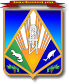 МУНИЦИПАЛЬНОЕ ОБРАЗОВАНИЕХАНТЫ-МАНСИЙСКИЙ РАЙОНХанты-Мансийский автономный округ – ЮграАДМИНИСТРАЦИЯ ХАНТЫ-МАНСИЙСКОГО РАЙОНАП О С Т А Н О В Л Е Н И Еот __.__.2023                                                                                             № г. Ханты-МансийскОб утверждении Порядка проведения оценки регулирующего воздействия проектов муниципальных нормативных правовых актов Ханты-Мансийского района, экспертизы муниципальных нормативныхправовых актов Ханты-Мансийского районаВ соответствии с Указом Президента Российской Федерации                      от 7 мая 2012 года № 601 «Об основных направлениях совершенствования системы государственного управления», постановлением Правительства Ханты-Мансийского автономного округа – Югры от 30 августа 2013 года № 328-п «О Порядке проведения оценки регулирующего воздействия проектов нормативных правовых актов, подготовленных исполнительными органами государственной власти Ханты-Мансийского автономного округа – Югры, экспертизы нормативных правовых актов», в целях внедрения процедур оценки регулирующего воздействия проектов муниципальных нормативных правовых актов администрации Ханты-Мансийского района и экспертизы принятых администрацией Ханты-Мансийского района муниципальных нормативных правовых актов, затрагивающих вопросы осуществления предпринимательской и иной экономической деятельности, а также устанавливающих, изменяющих или отменяющих ранее установленную ответственность за нарушение нормативных правовых актов субъектами предпринимательской и иной экономической  деятельности, руководствуясь статьей 32 Устава Ханты-Мансийского района:1. Утвердить:1.1. Порядок проведения оценки регулирующего воздействия проектов муниципальных нормативных правовых актов Ханты-Мансийского района, экспертизы муниципальных нормативных правовых актов согласно приложению 1 к настоящему постановлению.1.2. Форму соглашения о взаимодействии между администрацией Ханты-Мансийского района и организациями, представляющими интересы предпринимательского и инвестиционного сообщества, при оценке регулирующего воздействия проектов муниципальных нормативных правовых актов, экспертизе и (или) оценке фактического воздействия муниципальных нормативных правовых актов согласно приложению 2 к настоящему постановлению.1.3. Форму сводного отчета об оценке регулирующего воздействия проекта муниципального нормативного правового акта согласно приложению 3 к настоящему постановлению.1.4. Форму сводного отчета об экспертизе муниципального нормативного правового акта согласно приложению 4 к настоящему постановлению.1.5. Форму заключения об оценке регулирующего воздействия проекта муниципального нормативного правового акта согласно приложению 5 к настоящему постановлению.1.6. Форму заключения об экспертизе муниципального нормативного правового акта согласно приложению 6 к настоящему постановлению.1.7. Форму пояснительной записки к проекту муниципального нормативного правового акта согласно приложению 7 к настоящему постановлению.2. Признать утратившим силу постановление администрации Ханты-Мансийского района от 28 марта 2017 года № 73 «Об утверждении Порядка проведения оценки регулирующего воздействия проектов муниципальных нормативных правовых актов Ханты-Мансийского района, экспертизы и оценки фактического воздействия муниципальных нормативных правовых актов Ханты-Мансийского района».3. Опубликовать настоящее постановление в газете «Наш район»           и разместить на официальном сайте администрации Ханты-Мансийского района.4. Контроль за выполнением постановления возложить на заместителя главы Ханты-Мансийского района по финансам Болдыреву Н.В. Глава Ханты-Мансийского района                                               К.Р.МинулинПриложение 1к постановлению администрацииХанты-Мансийского района 	         от __.__.2023 № ___Порядок проведения оценки регулирующего воздействия проектов муниципальных нормативных правовых актов Ханты-Мансийского района, экспертизы муниципальных нормативных правовых актов Ханты-Мансийского района.Раздел I Общие положения.1. Настоящий порядок устанавливает процедуры и требования по организации и  проведению оценки регулирующего воздействия проектов муниципальных нормативных правовых актов, затрагивающих вопросы осуществления предпринимательской, инвестиционной и иной экономической деятельности,  экспертизы муниципальных нормативных правовых актов Ханты-Мансийского района, при разработке проектов которых проводилась оценка регулирующего воздействия, затрагивающих вопросы осуществления предпринимательской, инвестиционной и иной экономической деятельности (далее – Порядок, ОРВ, экспертиза). 2. В настоящем Порядке используются следующие термины:оценка регулирующего воздействия (далее – ОРВ) проектов муниципальных нормативных правовых актов – деятельность, направленная на выявление в проектах муниципальных нормативных правовых актов положений, вводящих избыточные обязанности, запреты и ограничения для субъектов предпринимательской и иной экономической деятельности или способствующих их введению, а также положений, способствующих возникновению необоснованных расходов субъектов предпринимательской и иной экономической деятельности и местных бюджетов;регулирующий орган – органы администрации Ханты-Мансийского района, обеспечивающие в соответствующих сферах общественных отношений разработку концепции (идеи) предлагаемого правового регулирования, проект муниципального нормативного правового акта, затрагивающего вопросы осуществления предпринимательской, инвестиционной и иной экономической деятельности, функции по нормативному правовому регулированию;  орган, осуществляющий экспертизу – регулирующий орган; уполномоченный орган – комитет экономической политики администрации Ханты-Мансийского района, ответственный за внедрение ОРВ в администрации Ханты-Мансийского района и развитие процедур ОРВ, экспертизы, выполняющий функции нормативно-правового, информационного и методического обеспечения ОРВ проектов муниципальных нормативных правовых актов, подготовку заключения об ОРВ по проектам муниципальных нормативных правовых актов, затрагивающих вопросы осуществления предпринимательской и иной экономической деятельности, а также заключения об экспертизе  муниципальных нормативных правовых актов, затрагивающих вопросы осуществления предпринимательской и инвестиционной деятельности;публичные консультации – открытые обсуждения с заинтересованными лицами концепции (идеи) предлагаемого правового регулирования, проекта муниципального нормативного правового акта или муниципального нормативного правового акта, организуемые регулирующим органом, при проведении публичных консультаций на этапе формирования концепции (идеи) предлагаемого правового регулирования, процедур ОРВ;дополнительные публичные консультации при подготовке заключения – открытое обсуждение с заинтересованными лицами проекта муниципального нормативного правового акта (муниципального нормативного правового акта), организуемое уполномоченным органом при подготовке заключения об ОРВ, экспертизе;участники публичных консультаций – органы администрации Ханты-Мансийского района, за исключением регулирующего органа, иные органы власти, организации и заинтересованные лица, принимающие участие в публичных консультациях на этапе формирования концепции (идеи) предлагаемого правового регулирования, при проведении процедур ОРВ проектов муниципальных нормативных правовых актов, экспертизы муниципальных нормативных правовых актов; сводный отчет о результатах проведения ОРВ проекта муниципального нормативного правового акта (результатах проведения экспертизы муниципального нормативного правового акта (далее – сводный отчет) – документ, содержащий выводы по итогам проведения регулирующим органом, исследования (оценки) эффективности предложенных вариантов правового регулирования или действующего правового регулирования;сводка предложений – документ, содержащий все комментарии, предложения и (или) замечания участников публичных консультаций по итогам проведения публичных консультаций на этапе формирования концепции (идеи) предлагаемого правового регулирования, процедур оценки регулирующего воздействия, экспертизы, а также результаты их рассмотрения регулирующим органом или органом, осуществляющим экспертизу.портал проектов нормативных правовых актов – информационная система в информационно-телекоммуникационной сети Интернет по адресу: http://regulation.admhmao.ru, предназначенная для размещения органами местного самоуправления муниципальных образований Ханты-Мансийского автономного округа - Югры (далее – автономный округ) информации о проведении публичных консультаций на этапе формирования концепции (идеи) предлагаемого правового регулирования, публичных консультаций по проектам муниципальных нормативных правовых актов и муниципальных нормативных правовых актов при проведении процедур ОРВ, экспертизы;проекты муниципальных нормативных правовых актов, разрабатываемые в условиях внешнего санкционного давления, – проекты муниципальных нормативных правовых актов, затрагивающие вопросы осуществления предпринимательской и иной экономической деятельности, подготовленные в администрации Ханты-Мансийского района 
во исполнение решений регионального оперативного штаба 
по обеспечению устойчивого развития экономики, направленные на обеспечение устойчивого развития экономики в условиях внешнего санкционного давления;проведение ОРВ в специальном порядке – порядок проведения процедуры ОРВ в отношении проектов муниципальных нормативных правовых актов, разрабатываемых в условиях внешнего санкционного давления, при котором не применяется раздел III Порядка, за исключением абзаца десятого пункта 30 настоящего Порядка; участники проведения ОРВ, экспертизы – регулирующий орган, орган, осуществляющий экспертизу муниципальных нормативных правовых актов, уполномоченный орган и участники публичных консультаций.3. Проекты муниципальных нормативных правовых актов подлежат согласованию с уполномоченным органом на предмет необходимости проведения ОРВ, после согласования с заместителем главы Ханты-Мансийского района, курирующим регулирующий орган. Отдел организационной и контрольной работы управления организации местного самоуправления и административной реформы администрации района направляет проекты муниципальных нормативных правовых актов на подпись главе Ханты-Мансийского района только при наличии отметки «ОРВ не требуется», либо при наличии заключения об ОРВ.Проекты муниципальных нормативных правовых актов, разрабатываемые, в условиях внешнего санкционного давления, подлежат согласованию с уполномоченным органом на предмет возможности проведения ОРВ в специальном порядке.4. Согласование проектов муниципальных нормативных правовых актов уполномоченным органом на предмет необходимости проведения ОРВ в отношении проекта муниципального нормативного правового акта либо проекта муниципального нормативного правового акта, разрабатываемого в условиях внешнего санкционного давления, на предмет возможности проведения в отношении него ОРВ в специальном порядке осуществляется в программе «ДЕЛО-WEB» в течение трех рабочих дней в соответствии с Регламентом администрации Ханты-Мансийского района и инструкцией по делопроизводству в администрации Ханты-Мансийского района.В случае отсутствия необходимости проведения ОРВ в листе согласования к проекту муниципального нормативного правового акта в программе «ДЕЛО-WEB» уполномоченным органом указывается информация об отсутствии необходимости проведения ОРВ.При необходимости проведения оценки регулирующего воздействия в листе согласования к проекту муниципального нормативного правового акта в программе «ДЕЛО-WEB» уполномоченным органом указывается информация о необходимости проведения ОРВ.В случае проведения оценки регулирующего воздействия в отношении проекта муниципального нормативного правового акта в листе согласования к проекту муниципального нормативного правового акта в программе «ДЕЛО-WEB» уполномоченным органом указывается информация о результатах проведения ОРВ. При наличии положительного заключения уполномоченного органа о результатах проведения ОРВ проект муниципального нормативного правового акта согласовывается. При наличии отрицательного заключения уполномоченного органа о результатах проведения ОРВ проект муниципального нормативного правового акта не согласовывается.При проведении ОРВ в специальном порядке в листе согласования к проекту муниципального нормативного правового акта 
в программе «ДЕЛО-WEB» уполномоченный орган указывает информацию о проведении ОРВ, при этом:согласовывает проект муниципального нормативного правового акта при наличии в нем (пояснительной записке к нему) информации о необходимости его разработки во исполнение решений регионального оперативного штаба, а также при отсутствии обоснованных предложений или замечаний уполномоченного органа, направленных на улучшение качества проекта муниципального нормативного правового акта, с указанием информации о проведении ОРВ в специальном порядке, наличии в проекте муниципального нормативного правового акта положений, вводящих обязанности, запреты и ограничения для субъектов предпринимательской и инвестиционной деятельности или способствующих их введению, положений, способствующих возникновению расходов субъектов предпринимательской и инвестиционной деятельности и бюджета 
Ханты-Мансийского района, необходимости проведения экспертизы муниципального нормативного правового акта 
в порядке, предусмотренном разделом IV настоящего Порядка, 
по истечении шести месяцев со дня вступления в силу принятого муниципального нормативного правового акта в силу;не согласовывает проект муниципального нормативного правового акта:при отсутствии в нем (пояснительной записке к нему) информации 
о необходимости его разработки во исполнение решений регионального оперативного штаба по обеспечению устойчивого развития экономики автономного округа - Югры (при этом указывает информацию о необходимости проведения ОРВ в порядке, предусмотренном разделом III настоящего Порядка);при отсутствии необходимости проведения ОРВ в порядке, предусмотренном разделом III Порядка, и наличии обоснованных предложений или замечаний уполномоченного органа, направленных на улучшение качества проекта муниципального нормативного правового акта (при этом указывает информацию о необходимости доработки и повторного направления проекта на согласование).5. Проведение регулирующим органом процедуры ОРВ по проекту муниципального нормативного правового акта не требуется по указанию уполномоченного органа при согласовании в установленном порядке.6. Подлежат процедуре ОРВ проекты муниципальных нормативных правовых актов:6.1. устанавливающие новые или изменяющие ранее предусмотренные муниципальными нормативными правовыми актами обязательные требования для субъектов предпринимательской и иной экономической деятельности, оценка соблюдения которых осуществляется в рамках муниципального контроля (далее – обязательные требования);6.2. устанавливающие новые или изменяющие ранее предусмотренные муниципальными нормативными правовыми актами обязанности для субъектов инвестиционной деятельности.7. Процедура ОРВ проектов муниципальных нормативных правовых актов осуществляется в целях выявления положений, вводящих избыточные обязанности, запреты и ограничения для субъектов предпринимательской и иной экономической деятельности или способствующих их введению, а также положений, способствующих возникновению необоснованных расходов субъектов предпринимательской и иной экономической деятельности, и бюджета Ханты-Мансийского района. 8. При проведении процедуры ОРВ и представления ее результатов обеспечивается право лиц, интересы которых затрагиваются предлагаемым правовым регулированием, на беспрепятственный доступ к объективной информации о существующей проблеме и возможных способах ее решения, в том числе путем введения предлагаемого правового регулирования.9. Процедура оценки регулирующего воздействия проводится с учетом степени регулирующего воздействия положений, содержащихся в подготовленном регулирующим органом проекте муниципального нормативного правового акта:9.1. высокая степень регулирующего воздействия – проект муниципального нормативного правового акта содержит положения, устанавливающие новые обязательные требования для субъектов предпринимательской и иной экономической деятельности, новые обязанности для субъектов инвестиционной деятельности;9.2. средняя степень регулирующего воздействия – проект муниципального нормативного правового акта содержит положения, изменяющие ранее предусмотренные муниципальными нормативными правовыми актами обязательные требования для субъектов предпринимательской и иной экономической деятельности, обязанности для субъектов инвестиционной деятельности;9.3. низкая степень регулирующего воздействия – проект муниципального нормативного правового акта не содержит положения, предусмотренные подпунктами «9.1, «9.2» настоящего пункта, однако подлежит ОРВ в соответствии с пунктом 1 настоящего Порядка.10. ОРВ проектов муниципальных нормативных правовых актов, экспертиза муниципальных нормативных правовых актов проводится в соответствии с настоящим Порядком, за исключением проектов муниципальных нормативных правовых актов и муниципальных нормативных правовых актов, указанных в пункте 11 настоящего Порядка.11. В соответствии со статьей 46 Федерального закона от 06.10.2003 № 131-ФЗ «Об общих принципах организации местного самоуправления в Российской Федерации» не подлежат ОРВ:проекты решений Думы Ханты-Мансийского района устанавливающие, изменяющие, приостанавливающие, отменяющие местные налоги и сборы;проекты решений Думы Ханты-Мансийского района, регулирующие бюджетные правоотношения;проекты муниципальных нормативных правовых актов, разработанные в целях ликвидации чрезвычайных ситуаций природного и техногенного характера на период действия режимов чрезвычайных ситуаций.12. ОРВ проектов муниципальных нормативных правовых актов, экспертиза муниципальных нормативных правовых актов не осуществляется в отношении проектов муниципальных нормативных правовых актов и муниципальных нормативных правовых актов или их отдельных положений, содержащих сведения, составляющие государственную тайну, или сведения конфиденциального характера, а также административных регламентов предоставления (исполнения) муниципальных услуг (функций).13. ОРВ не осуществляется в отношении проектов, подлежащих принятию при угрозе возникновения и (или) возникновении отдельных чрезвычайных ситуаций, введении режима повышенной готовности, чрезвычайной ситуации или разрабатываемых в целях реализации мер, принимаемых в рамках особых режимов, вводимых в целях реализации положений Федерального конституционного закона от 30 января 2002 года № 1-ФКЗ «О военном положении», на всей территории Российской Федерации либо на ее части.Раздел II Функции участников проведения ОРВ проектов муниципальныхнормативных правовых актов, экспертизы муниципальных нормативных правовых актов.14. Функции регулирующего органа, органа, осуществляющего ОРВ, экспертизу муниципальных нормативных правовых актов:14.1.Проведение процедур ОРВ проектов муниципальных нормативных правовых актов (экспертизы) в соответствии с настоящим Порядком;14.2. Проведение публичных консультаций на этапе формирования концепции (идеи) предлагаемого правового регулирования, публичных консультаций по проекту муниципального нормативного правового акта или муниципальному нормативному правовому акту;14.3. Обеспечение поступления отзывов участников публичных консультаций по проектам муниципальных нормативных правовых актов или муниципальным нормативным правовым актам в электронном виде с использованием сервисов портала проектов нормативных правовых актов (http://regulation.admhmao.ru/);14.4. Подготовка и направление в уполномоченный орган сводных отчетов, сводки предложений, а также иных документов, предусмотренных настоящим Порядком.15. Функции уполномоченного органа:15.1.рассмотрение и согласование проектов муниципальных нормативных правовых актов на предмет необходимости проведения ОРВ, возможности проведения ОРВ в специальном порядке;15.2.нормативно-правовое и информационно-методическое обеспечение ОРВ проектов муниципальных нормативных правовых актов, экспертизы муниципальных нормативных правовых актов;15.3.контроль качества выполнения процедур ОРВ проектов муниципальных нормативных правовых актов, экспертизы;15.4.рассмотрение проекта муниципального нормативного правового акта или муниципального нормативного правового акта, сводных отчетов, уведомлений, сводки предложений также иных документов, предусмотренных настоящим Порядком;15.5.организация дополнительных публичных консультаций при подготовке заключений об ОРВ, экспертизе;15.6.подготовка заключений об ОРВ проектов муниципальных нормативных правовых актов, экспертизе муниципальных нормативных правовых актов;15.7.формирование отчетности о развитии и результатах ОРВ проектов муниципальных нормативных правовых актов, экспертизы муниципальных нормативных правовых актов;16. К функциям участников публичных консультаций относится участие в публичных консультациях на этапе формирования концепции (идеи) предлагаемого правового регулирования, при проведении ОРВ, экспертизы, при подготовке заключения об ОРВ, экспертизе.Раздел III Порядок проведения ОРВ проектов муниципальныхнормативных правовых актов.17. В целях организации публичных консультаций по проекту муниципального нормативного правового акта регулирующий орган размещает на портале проектов нормативных правовых актов:1) проект муниципального нормативного правового акта;2) уведомление о проведении публичных консультаций по проекту муниципального нормативного правового акта;3) перечень вопросов, предлагаемых к обсуждению, или опросный лист;	4) пояснительную записку к проекту муниципального нормативного правового акта;5) сводный отчет;6) в случае если проект муниципального нормативного правового акта, изменяет действующие муниципальные нормативные правовые акты, текст актуальных редакций муниципальных нормативных правовых актов, в которых жирным шрифтом выделяются предлагаемые изменения, а нормы, действующих муниципальных нормативных правовых актов, подлежащие исключению, приводятся в зачеркнутом виде;7) письма, заключения, протоколы, поручения, а также иные документы, связанные с принятием проекта муниципального нормативного правового акта.18. Регулирующий орган одновременно с размещением документов, указанных в пункте 17 настоящего  Порядка, письменно информирует о проведении публичных консультаций организации, представляющие интересы субъектов предпринимательской иной экономической деятельности, в том числе с которыми заключены соглашения о взаимодействии при проведении ОРВ (экспертизы), а также иных лиц, интересы которых затронуты или могут быть затронуты предлагаемым правовым регулированием, исходя из содержания проблемы, цели и предмета регулирования.19. Регулирующему органу дополнительно рекомендуется использовать такие формы проведения публичных консультаций, как открытые заседания общественно-консультативных органов, действующих в администрации Ханты-Мансийского района, в том числе общественных советов, опросы заинтересованных лиц, в том числе проводимые на официальном сайте администрации Ханты-Мансийского района в информационно-телекоммуникационной сети Интернет, а также на иных площадках в информационно-телекоммуникационной сети Интернет, заседания экспертных групп, совещания с заинтересованными лицами.20. В сводном отчете указываются следующие сведения:1) степень регулирующего воздействия проекта муниципального нормативного правового акта;2) описание проблемы, на решение которой направлен предлагаемый способ регулирования, оценка негативных эффектов, возникающих в связи с наличием рассматриваемой проблемы (в том числе описание убытков в виде реального ущерба и упущенной выгоды);3) анализ опыта решения аналогичных проблем в Ханты-Мансийском районе, других муниципальных образованиях, региональный опыт в соответствующих сферах деятельности;4) цели предлагаемого регулирования и их соответствие принципам правового регулирования;5) описание предлагаемого регулирования и иных возможных способов решения проблемы;6) основные группы субъектов предпринимательской и иной экономической деятельности, иные заинтересованные лица, включая органы местного самоуправления Ханты-Мансийского района, интересы которых будут затронуты предлагаемым правовым регулированием, оценка количества таких субъектов;7) новые функции, полномочия, обязанности и права органов местного самоуправления или сведения об их изменении, а также порядок их реализации.8) оценка соответствующих расходов бюджета Ханты-Мансийского района (возможных поступлений в них).9) новые или изменяющие ранее предусмотренные муниципальными нормативными правовыми актами обязательные требования для субъектов предпринимательской и иной экономической деятельности, обязанности для субъектов предпринимательской и инвестиционной деятельности, а также порядок организации их соблюдения и исполнения;10) оценка расходов и доходов субъектов предпринимательской и иной экономической деятельности, связанных с необходимостью соблюдения установленных обязательных требований, обязанностей либо изменением содержания таких обязательных требований и обязанностей;11) риски решения проблемы предложенным способом регулирования и риски негативных последствий;12) индикативные показатели и сроки их достижения, программы мониторинга и иные способы (методы) оценки достижения заявленных целей регулирования;13) предполагаемая дата вступления в силу муниципального нормативного правового акта, необходимость установления переходных положений (переходного периода), эксперимента, а также внесения изменений в действующие муниципальные нормативные правовые акты и сроки разработки соответствующих проектов муниципальных нормативных правовых актов;14) описание методов контроля эффективности избранного способа достижения цели регулирования;15) организационно-технические, методологические, информационные и иные мероприятия, необходимые для достижения заявленных целей регулирования;16) анализ регулируемых проектом муниципального нормативного правового акта отношений, обуславливающих необходимость проведения ОРВ;17) иные сведения, которые по мнению регулирующего органа позволяют оценить обоснованность предлагаемого регулирования. 21. В сводном отчете для проектов муниципальных нормативных правовых актов с высокой и средней степенью регулирующего воздействия, указываются все сведения, предусмотренные пунктом 20 настоящего Порядка.В сводном отчете для проектов муниципальных нормативных правовых актов с низкой степенью регулирующего воздействия, указываются сведения, предусмотренные подпунктами «1», «2», «4», «5», «6», «11», «12», «16-17» пункта 20 настоящего 3.4 Порядка.22. Сводный отчет формирует регулирующий орган и подписывает руководитель регулирующего органа.23. Отсутствие у регулирующего органа исчерпывающих сведений о круге лиц, интересы которых затронуты или могут быть затронуты предлагаемым проектом муниципального нормативного правового акта, не является основанием для отказа от рассылки уведомлений о проведении публичных консультаций по проекту муниципального нормативного правового акта.24. Проведение публичных консультаций начинается одновременно с даты размещения регулирующим органом на портале проектов нормативных правовых актов и документов, указанных в пункте 17 настоящего Порядка. 25. Срок проведения публичных консультаций устанавливает регулирующий орган с учетом степени регулирующего воздействия положений, содержащихся в проекте муниципального нормативного правового акта, при этом указанный срок не может составлять менее:1) 20 рабочих дней – для проектов муниципальных нормативных правовых актов, содержащих положения, имеющие высокую степень регулирующего воздействия;2) 15 рабочих дней – для проектов муниципальных нормативных правовых актов, содержащих положения, имеющие среднюю степень регулирующего воздействия;3) 10 рабочих дней – для проектов муниципальных нормативных правовых актов, содержащих положения, имеющие низкую степень регулирующего воздействия.26. По результатам публичных консультаций регулирующим органом составляется сводка предложений, содержащая информацию об учете либо отклонении мнения участников публичных консультаций и аргументированную позицию регулирующего органа по всем полученным мнениям участников публичных консультаций.В сводке предложений указывается автор и содержание предложения и (или) замечания, результат его рассмотрения (предполагается ли использовать данное предложение и (или) замечание при разработке проекта муниципального нормативного правового акта. В случае отказа от использования предложения и (или) замечания указываются причины принятия такого решения.Также в сводке предложений указывается перечень органов и организаций или лиц, которым были направлены уведомления о проведении публичных консультаций в соответствии с пунктом 18 настоящего Порядка.27. В случае поступления в адрес регулирующего органа в течение срока проведения публичных консультаций менее двух замечаний или предложений их участников, направленных на совершенствование правового регулирования в рассматриваемой сфере, на исключение 
из проекта муниципального нормативного правового акта положений, вводящих избыточные обязанности, запреты и ограничения для субъектов предпринимательской, и иной экономической деятельности или способствующих их введению, а также положений, способствующих возникновению необоснованных расходов субъектов предпринимательской  и иной экономической деятельности и бюджета Ханты-Мансийского района, либо содержащих информацию о концептуальном одобрении текущей редакции проекта муниципального нормативного правового акта, регулирующий орган проводит дополнительные публичные консультации в соответствии с настоящим Порядком.28. По результатам рассмотрения предложений, полученных в ходе проведения публичных консультаций, регулирующий орган дорабатывает сводный отчет проект муниципального нормативного правового акта и пояснительную записку к проекту муниципального нормативного правового акта, после чего размещает указанные документы со сводкой предложений на портале проектов нормативных правовых актов не позднее 10 рабочих дней со дня окончания публичных консультаций.Регулирующий орган в срок, указанный в абзаце первом настоящего пункта, письменно информирует участников публичных консультаций о результатах рассмотрения их предложений и (или) замечаний.29. В случае несогласия с поступившим от участника публичных консультаций предложением и (или) замечанием на проект муниципального нормативного правового акта регулирующий орган обязан до направления документов в уполномоченный орган, указанных в пункте 28 настоящего Порядка, обеспечить урегулирование разногласий с указанным участником публичных консультаций в порядке, установленном уполномоченным органом.Решение, принятое по результатам урегулирования разногласий, является обязательным приложением к документам, указанным в пункте 30 настоящего Порядка, и подлежит исполнению.30. Не позднее 10 рабочих дней со дня окончания публичных консультаций, регулирующий орган направляет в уполномоченный орган для подготовки заключения об оценке регулирующего воздействия:проект муниципального нормативного правового акта;пояснительную записку к проекту муниципального нормативного правового акта;сводный отчет;	сводку предложений с приложением копий писем, направленных в адрес участников публичных консультаций о результатах рассмотрения их предложений и (или) замечаний к проекту муниципального нормативного правового акта и сводному отчету;документы (копии писем) об урегулировании разногласий с участниками публичных консультаций (при наличии);в случае если проект муниципального нормативного правового акта, изменяет действующие муниципальные нормативные правовые акты, – тексты актуальных редакций муниципальных нормативных правовых актов, в которых жирным шрифтом выделяются предлагаемые изменения, а нормы действующих муниципальных нормативных правовых актов, подлежащие исключению, приводятся в зачеркнутом виде. В пояснительной записке к проекту муниципального нормативного правового акта должна содержать:сведения о проблеме, на решение которой направлено предлагаемое правовое регулирование, оценку негативных эффектов от наличия данной проблемы;сведения о разработке проекта муниципального нормативного правового акта во исполнение решений регионального оперативного штаба по обеспечению устойчивого развития экономики автономного округа в условиях внешнего санкционного давления.описание субъектов предпринимательской и иной экономической деятельности, интересы которых будут затронуты предлагаемым правовым регулированием;описание новых (изменяемых) обязательных требований для субъектов предпринимательской и иной экономической деятельности, обязанностей для субъектов инвестиционной деятельности (в отношении проектов муниципальных нормативных правовых актов, имеющих высокую или среднюю степень регулирующего воздействия;оценка расходов и доходов субъектов предпринимательской и иной экономической деятельности, связанных с необходимостью соблюдать требования предлагаемого проектом муниципального нормативного правового акта правового регулирования (в отношении проектов муниципальных нормативных правовых актов, имеющих высокую или среднюю степень регулирующего воздействия);оценка рисков невозможности решения проблемы предложенным способом, рисков непредвиденных негативных последствий.Раздел IV Порядок проведения экспертизы муниципальных нормативных правовых актов.31.Публичные консультации при проведении экспертизы проводятся в течение 25 рабочих дней со дня начала проведения экспертизы.32. Экспертиза проводится в отношении муниципальных нормативных правовых актов (далее – экспертиза), затрагивающих вопросы осуществления предпринимательской и инвестиционной деятельности, в целях выявления в них положений:1) содержащих избыточные обязанности, запреты и ограничения для субъектов предпринимательской и инвестиционной деятельности;2) предусматривающих необоснованные расходы субъектов предпринимательской и инвестиционной деятельности, и бюджета Ханты-Мансийского района.33. Перечень муниципальных нормативных правовых актов, принятых в администрации Ханты-Мансийского района, затрагивающих вопросы осуществления предпринимательской и инвестиционной деятельности, подлежащих экспертизе, определяется планом, формируемым уполномоченным органом и утверждаемым ежегодно 
не позднее 15 января текущего года распоряжением администрации 
Ханты-Мансийского района, с учетом предложений органов администрации Ханты-Мансийского района и участников публичных консультаций (далее- план проведения экспертизы).Срок публичного обсуждения проекта плана проведения экспертизы составляет не менее 20 рабочих дней со дня его размещения в специализированном разделе официального сайта и на портале проектов нормативных правовых актов.Уполномоченный орган размещает план проведения экспертизы на портале проектов нормативных правовых актов в течение 3 рабочих дней.34. В целях организации публичных консультаций по муниципальному нормативному правовому акту регулирующий орган размещает на портале проектов нормативных правовых актов:1) муниципальный нормативный правовой акт в редакции, действующей на дату размещения;2) уведомление о проведении публичных консультаций по муниципальному нормативному правовому акту;3) перечень вопросов, предлагаемых к обсуждению, или опросный лист;4) пояснительную записку к муниципальному нормативному правовому акту;5) сводный отчет.6) письма, заключения, протоколы, поручения, а также иные документы, связанные с принятием муниципального нормативного правового акта.35. Публичные консультации проводятся в течение 25 рабочих дней с даты размещения органом, осуществляющим экспертизу, на портале проектов нормативных правовых актов муниципального нормативного правового акта и документов, указанных в пункте 34 настоящего Порядка.36. Регулирующий орган одновременно с размещением документов, указанных в пункте 33 настоящего Порядка, письменно информирует о проведении публичных консультаций организации, представляющие интересы предпринимательского и инвестиционного сообщества, в том числе с которыми заключены соглашения о взаимодействии при проведении ОРВ (экспертизы), а также иных лиц, интересы которых затронуты установленным правовым регулированием.37. Регулирующему органу дополнительно рекомендуется использовать такие формы проведения публичных консультаций, как открытые заседания общественно-консультативных органов, действующих при органах администрации Ханты-Мансийского района, опросы заинтересованных лиц, в том числе проводимые на официальном сайт администрации Ханты-Мансийского района в информационно-телекоммуникационной сети Интернет, а также на иных площадках в информационно-телекоммуникационной сети Интернет, заседания экспертных групп, совещания с заинтересованными лицами.38. Сводный отчет формирует орган, осуществляющий экспертизу, подписывает руководитель или заместитель руководителя структурного подразделения органа администрации Ханты-Мансийского района, проводящего экспертизу. 39. Проведение публичных консультаций начинается одновременно с даты размещения регулирующим органом на портале проектов нормативных правовых актов муниципального нормативного правового акта и документов, указанных в пункте 34 настоящего Порядка.40. Результаты публичных консультаций оформляются сводкой предложений и (или) замечаний, содержащей информацию об учете либо отклонении мнения участников публичных консультаций и аргументированную позицию регулирующего органа по всем полученным мнениям участников публичных консультаций.В сводке предложений указываются автор и содержание предложения и (или) замечания, результат его рассмотрения (предполагается ли использовать полученные предложения (или) замечания при внесении изменений в муниципальный нормативный правовой акт; в случае отказа от учета предложений и (или) замечаний указываются причины принятия такого решения).Также в сводке предложений указывается перечень органов и организаций или лиц, которым были направлены уведомления о проведении публичных консультаций в соответствии с пунктом 36 настоящего Порядка.41. В случае поступления в адрес регулирующего органа в течение срока проведения публичных консультаций менее 2 предложений и (или) замечаний их участников, направленных на совершенствование правового регулирования в рассматриваемой сфере, на исключение из муниципального нормативного правового акта положений, вводящих избыточные обязанности, запреты и ограничения для субъектов предпринимательской и инвестиционной деятельности или способствующих их введению, а также положений, способствующих возникновению необоснованных расходов субъектов предпринимательской и инвестиционной деятельности и бюджетов Российской Федерации, либо содержащих информацию о концептуальном одобрении текущей редакции муниципального нормативного правового акта регулирующий орган проводит дополнительные публичные консультации в соответствии с последовательностью процедур, установленных настоящим Порядком.42. По результатам рассмотрения предложений и (или) замечаний, полученных в ходе проведения публичных консультаций регулирующий орган, дорабатывает сводный отчет после чего размещает его вместе со сводкой предложений на портале проектов нормативных правовых актов не позднее 10 рабочих дней со дня окончания публичных консультаций.Регулирующий орган в срок, указанный в абзаце первом настоящего пункта, письменно информирует участников публичных консультаций о результатах рассмотрения их предложений и (или) замечаний.43. В случае несогласия с поступившим от участника публичных консультаций предложением и (или) замечанием по муниципальному нормативному правовому акту, сводному отчету регулирующий орган обязан до направления документов, указанных в пункте 34 настоящего Порядка в уполномоченный орган, обеспечить урегулирование разногласий с указанным участником публичных консультаций.Решение, принятое по результатам урегулирования разногласий, является обязательным приложением к документам, указанным в пункте 34 настоящего Порядка, и подлежит исполнению.44. Не позднее срока, указанного в пункте 42 настоящего Порядка регулирующий орган, направляет в уполномоченный орган для подготовки заключения об экспертизе:1) муниципальный нормативный правовой акт в редакции, действующей на дату размещения;2) пояснительную записку к муниципальному нормативному правовому акту;3) сводный отчет;4) сводку предложений с приложением копий писем, направленных в адрес участников публичных консультаций о результатах рассмотрения их предложений и (или) замечаний к муниципальному нормативному правовому акту, сводному отчету и пояснительной записке;5) документы (копии писем) об урегулировании разногласий с участниками публичных консультаций (при наличии);45. Уполномоченный орган готовит заключение об экспертизе в течение 10 рабочих дней со дня поступления документов, указанных в пункте 44 настоящего Порядка, с учетом процедур, указанных в пунктах 56-63 настоящего Порядка.46. Дополнительно к действиям, указанным в пункте 57 настоящего Порядка, уполномоченный орган осуществляет оценку достижения или недостижения целей введения регулирования (в отношении муниципальных нормативных правовых актов, при разработке проектов которых проводилась ОРВ).47. В случае выявления в муниципальном нормативном правовом акте положений, указанных в пункте 43 настоящего Порядка, орган, осуществляющий экспертизу, в течение 5 рабочих дней с даты получения заключения об экспертизе обеспечивает принятие одного из следующих решений:о внесении изменений в муниципальный нормативный правовой акт;о признании утратившим силу муниципального нормативного правового акта либо о принятии нового муниципального нормативного правового акта;о сохранении действующего муниципального правового регулирования.48. Сведения о принятом решении регулирующий орган направляет в уполномоченный орган в течение 5 рабочих дней со дня принятия решения, указанного в пункте 47 настоящего Порядка.49. В случае принятия решения о внесении изменений в муниципальный нормативный правовой акт или о признании утратившим силу муниципального нормативного правового акта или о принятии нового муниципального нормативного правового акта регулирующий орган дополнительно к сведениям о принятом решении указывает планируемые сроки разработки соответствующих проектов муниципальных нормативных правовых актов.50. Сведения о принятом муниципальном нормативном правовом акте, указанном в пункте 48 настоящего Порядка, регулирующий орган направляет в уполномоченный орган в течение 5 рабочих дней со дня его принятия.Раздел V Порядок подготовки заключения об ОРВ или экспертизе.51. Уполномоченный орган готовит заключение об ОРВ в течение 10 рабочих дней с даты поступления материалов от регулирующего органа
указанных в пункте 30 настоящего Порядка. После получения документов для подготовки заключения об ОРВ уполномоченный орган осуществляет проверку полноты и комплектности представленных документов, полноты и качества заполнения сводного отчета в соответствии с требованиями настоящего Порядка, оценку соответствия процедур, проведенных регулирующим органом. После установления соответствия проведенной регулирующим органом ОРВ требованиям настоящего Порядка, уполномоченный орган осуществляет подготовку заключения об ОРВ. Уполномоченный орган вправе возвратить представленные документы без заключения об ОРВ в течение 5 рабочих дней с даты их поступления, если уполномоченным органом сделан вывод о несоблюдении регулирующим органом требований настоящего Порядка, в том числе неполного представления документов, несоответствие сводного отчета критериям качества его заполнения, установленным уполномоченным органом. 52. При подготовке заключения об ОРВ уполномоченный орган:1) проводит оценку соответствия процедур, проведенных регулирующим органом, требованиям настоящего Порядка, а также обоснованность и соразмерность решения проблемы предлагаемым способом правового регулирования;2) рассматривает: проект муниципального правового акта на предмет наличия (отсутствия) в нем положений, вводящих избыточные обязанности, запреты и ограничения для субъектов предпринимательской и иной экономической деятельности или способствующих их введению, 
а также положений, способствующих возникновению необоснованных расходов субъектов предпринимательской и иной экономической деятельности, и бюджета Ханты-Мансийского района; проект муниципального нормативного правового акта, устанавливающего  новые или  изменяющего ранее предусмотренных муниципальными нормативными правовыми актами обязательные требования на предмет оценки соответствия положениям о сроках действия нормативного правового акта и  принципам установления и оценки применения обязательных требований, определенным Федеральным законом от 31 июля 2020 года № 247-ФЗ «Об обязательных требованиях в Российской Федерации» (далее – Федеральный закон № 247-ФЗ);3) рассматривает сводный отчет об ОРВ муниципального нормативного правового акта на предмет оценки:качества исполнения процедур ОРВ регулирующим органом;установления обоснованности содержащихся в сводном отчете выводов регулирующего органа относительно вводимого проектом муниципального нормативного правового акта (муниципальным нормативным правовым актом) правового регулирования, а также учета позиций участников публичных консультаций.4) рассматривает сводку предложений, пояснительную записку
на предмет наличия в них информации, предусмотренной настоящим Порядком; 5) проводит дополнительные публичные консультации в случае необходимости получения дополнительной информации о существовании проблемы или о возможных способах ее решения.58. В случае соответствия проведенной регулирующим органом процедуры ОРВ требованиям настоящего Порядка и отсутствия замечаний               к проекту муниципального нормативного правового акта к качеству подготовки сводного отчета, сводки предложений и пояснительной записки к проекту муниципального нормативного правового акта, уполномоченный орган в течение 10 рабочих дней направляет в регулирующий орган положительное заключение об ОРВ. 59. В случае  несоответствия проведенной регулирующим органом процедуры ОРВ требованиям настоящего Порядка, наличия замечаний к проекту муниципального нормативного правового акта, в том числе о несоответствии проекта муниципального нормативного правового акта, устанавливающего новые или изменяющего ранее предусмотренные муниципальными нормативными правовыми актами обязательные требования, положениям о сроках действия муниципального нормативного правового акта и принципам установления и оценки применения обязательных требований, определенных Федеральным законом № 247-ФЗ, к качеству подготовки сводного отчета, сводки предложений и пояснительной записки к проекту муниципального нормативного  правового акта уполномоченный орган в течение 10 рабочих дней  направляет отрицательное заключение об ОРВ (экспертизе), в котором отражает вывод о необходимости повторного проведения процедур, предусмотренных Порядком, начиная с  невыполненной или выполненной ненадлежащим образом процедуры, с последующей доработкой и повторным направлением в уполномоченный орган документов, предусмотренных пунктом 30 настоящего Порядка. 60. В заключении об ОРВ также указываются: мнение уполномоченного органа относительно обоснований выбора предлагаемого регулирующим органом варианта правового регулирования, поступившие предложения и (или) замечания от участников публичных консультаций, а также выявленные в проекте муниципального нормативного правового акта положения, вводящие избыточные обязанности, запреты и ограничения для субъектов предпринимательской и иной экономической деятельности или способствующие возникновению необоснованных расходов указанных субъектов и бюджета Ханты-Мансийского района,  рекомендации об отмене (признании утратившим силу) нормативного правового акта, содержащего обязательные требования.61. В случае получения по итогам публичных консультаций менее двух замечаний или предложений их участников, направленных 
на совершенствование правового регулирования в рассматриваемой сфере, на исключение из проекта муниципального нормативного правового акта положений, вводящих избыточные обязанности, запреты и ограничения для субъектов предпринимательской и иной экономической деятельности или способствующих их введению, а также положений, способствующих возникновению необоснованных расходов субъектов предпринимательской и иной экономической деятельности и бюджета Ханты-Мансийского района либо содержащих информацию о концептуальном одобрении текущей редакции проекта муниципального нормативного правового акта, в заключении об ОРВ указывается, что публичные консультации были организованы некачественно, при этом уполномоченный орган возвращает проект муниципального нормативного правового акта регулирующему органу для проведения дополнительных публичных консультаций.В случае наличия обоснованных предложений и (или) замечаний уполномоченного органа, направленных на улучшение качества проекта муниципального нормативного правового акта (муниципального нормативного правового акта), они также включаются в заключение об ОРВ.62. В случае если замечания, представленные уполномоченным органом в заключении об ОРВ, регулирующий орган считает необоснованными, проводятся дополнительные согласительные процедуры в форме совместных консультаций или совещаний результаты которых оформляются протоколом.Решение, принятое по результатам регулирования разногласий, является обязательным для исполнения.63. После устранения замечаний уполномоченного органа регулирующий орган повторно направляет доработанные документы на согласование в уполномоченный орган, который в течение 10 рабочих дней со дня их поступления подготавливает и направляет заключение об ОРВ, либо возвращает документы в срок и по основаниям, установленным пунктом 51 настоящего Порядка. 64. Заключение об ОРВ подлежит опубликованию регулирующим органом на портале проектов нормативных правовых актов не позднее 
3 рабочих дней со дня его подписания.65. Заключение об ОРВ прилагается к проекту муниципального нормативного правового акта, вносимому для принятия в правотворческий орган.66. Регулирующий орган в течение 3 рабочих дней со дня официального опубликования муниципального нормативного правового акта размещает его на портале проектов нормативных правовых актов.Раздел VI Публичные консультации на этапе формирования концепции (идеи) предлагаемого правового регулирования.67. В целях проведения качественного анализа альтернативных вариантов решения проблемы, выявленной в соответствующей сфере общественных отношений, регулирующий орган вправе проводить публичные консультации на этапе формирования концепции (идеи) предлагаемого правового регулирования с заинтересованными лицами в целях уточнения содержания имеющейся проблемы, определения вариантов ее решения, в том числе в целях получения предложений о других возможных вариантах решения указанной проблемы, уточнения состава потенциальных адресатов предлагаемого правового регулирования и возможности возникновения у заинтересованных лиц необоснованных издержек в связи с его введением.68. Проведение публичных консультаций на этапе формирования концепции (идеи) предлагаемого правового регулирования не является обязательным, решение о необходимости их проведения принимает регулирующий орган на основании пункта 67 настоящего Порядка.69. В случае принятия регулирующим органом решения о необходимости проведения публичных консультаций на этапе формирования концепции (идеи) предлагаемого правового регулирования регулирующий орган размещает на портале проектов нормативных правовых актов уведомление о разработке предлагаемого правового регулирования и опросный лист, материалы, обосновывающие выбор варианта предлагаемого правового регулирования.70. Срок проведения публичных консультаций на этапе формирования концепции (идеи) предлагаемого правового регулирования не менее 6 рабочих со дня размещения уведомления о разработке предлагаемого правового регулирования на портале проектов нормативных правовых актов.71. Одновременно с размещением уведомления о разработке предлагаемого правового регулирования на портале проектов нормативных правовых актов регулирующий орган извещает о проведении публичных консультаций субъектов предпринимательской и иной экономической деятельности, интересы которых могут быть затронуты предлагаемым правовым регулированием, в том числе с которыми заключены соглашения о взаимодействии при проведении оценки регулирующего воздействия (экспертизы,) иные органы и организации, которые целесообразно привлечь к обсуждению, исходя из содержания проблемы, цели и предмета регулирования.72. Позиции органов, организаций и лиц, указанных в пункте 71 настоящего Порядка, могут быть получены регулирующим органом также посредством проведения совещаний, заседаний экспертных групп, общественных советов и других совещательных и консультационных органов, проведения опросов представителей групп заинтересованных лиц, а также с использованием иных форм публичного обсуждения.73. В срок не более 5 рабочих дней со дня окончания публичных консультаций регулирующий орган обязан:73.1.рассмотреть все поступившие в установленный в уведомлении о разработке предлагаемого правового регулирования срок комментарии, предложения и (или) замечания участников публичных консультаций, составить сводку предложений и разместить его на портале проектов нормативных правовых актов;73.2. по результатам рассмотрения предложений и (или) замечаний, поступивших в ходе публичных консультаций, принимает решение о подготовке проекта муниципального нормативного правового акта либо об отказе введения предлагаемого правового регулирования;73.3. разместить информацию о принятом решении об отказе введения предлагаемого правового регулирования на портале проектов нормативных правовых актов, а также известить органы, организации и лиц, указанных в пункте 71 настоящего Порядка, которые ранее извещались о проведении публичных консультаций.74. Регулирующий орган подготавливает проект муниципального нормативного правового акта в течение 15 рабочих дней со дня принятия такого решения, а также извещает о подготовке проекта муниципального нормативного правового акта органы, организации и лиц, указанных в пункте 71 настоящего Порядка, которые ранее извещались о проведении публичных консультаций.Приложение 1 к Порядку проведения оценки регулирующего воздействия проектов муниципальных нормативных правовых актов Ханты-Мансийского района, экспертизы муниципальных нормативныхправовых актов Ханты-Мансийского районаУведомление
 о проведении публичных консультаций по проекту
муниципального нормативного правового акта Настоящим  (наименование регулирующего органа)извещает о начале обсуждения предлагаемого правового регулирования 
и сборе предложений заинтересованных лиц 
по проекту__________________________________________________________________(наименование проекта муниципального нормативного правового акта)Предложения принимаются на портале проектов нормативных правовых актов 
по ссылке: ______________________________,а также по адресу электронной почты: (приводится адрес электронной почты разработчика, указанный в реквизитах официального бланка)  _______________________________, либо по адресу (приводится почтовый адрес разработчика________________________________________________________________Контактное лицо по вопросам проведения публичных консультаций:____________________________________________________                                     (должность, ФИО, контактный телефон)Сроки приема предложений: с «__»______ ___г.  по «__»______ ___г.ID-номер проекта, размещенного на портале проектов нормативных правовых актов: _____________________________________________________________________.Все поступившие предложения будут рассмотрены. Не позднее 
«____» ___________ _____г. свод предложений будет размещен в специализированном разделе официального сайта, а участники публичных консультаций письменно проинформированы о результатах рассмотрения их мнений.К уведомлению прилагаются:Приложение 2 к Порядку проведения оценки регулирующего воздействия проектов муниципальных нормативных правовых актов Ханты-Мансийского района, экспертизы муниципальных нормативныхправовых актов Ханты-Мансийского районаУведомлениео проведении публичных консультаций в целях экспертизымуниципального нормативного правового актаНастоящим  (наименование органа, осуществляющего экспертизу муниципального нормативных правовых актов)извещает о начале обсуждения муниципального нормативного правового акта и 
сборе предложений заинтересованных лиц 
по _________________________________________________________________________(наименование муниципального нормативного правового акта)Предложения принимаются на портале проектов нормативных правовых актов 
по ссылке:__________________________________________________________________,а также по адресу электронной почты: (приводится адрес электронной почты органа, осуществляющего экспертизу, указанный в реквизитах официального бланка)   ______________________________, либо по адресу (приводится почтовый адрес органа, осуществляющего экспертизу) ____________________________________________________________________________________________________________________________Контактное лицо по вопросам проведения публичных консультаций: ______________________________________________________________________________________(должность, ФИО, контактный телефон)Сроки приема предложений: с «__» _______ ___г.  по «__» ______ ___г.ID-номер проекта, размещенного на портале проектов нормативных правовых актов: _____________________________________________________________________.Все поступившие предложения будут рассмотрены. Не позднее «____» ___________ _____г. свод предложений будет размещен 
на портале проектов нормативных правовых актов, а участники публичных консультаций письменно проинформированы о результатах рассмотрения их мнений.1. Описание проблемы, на решение которой направлено правовое регулирование:место для текстового описания2. Цели правового регулирования:место для текстового описания3. Действующие муниципальные нормативные правовые акты, поручения, другие решения, из которых вытекает необходимость правового регулирования:место для текстового описания4. Сроки действия правового регулирования:место для текстового описания5. Негативные эффекты, возникающие в связи с отсутствием государственного регулирования в соответствующей сфере деятельности:место для текстового описания6. Группа участников отношений правового регулирования и их количественная оценка:место для текстового описания7. Оценка расходов (доходов) бюджета муниципального образования, связанных 
с введением правового регулирования:место для текстового описания8. Обязанности или ограничения для субъектов предпринимательской и инвестиционной деятельности, порядок организации их исполнения:место для текстового описания9. Оценка расходов субъектов предпринимательской и инвестиционной деятельности, связанных с необходимостью соблюдения установленных обязанностей или ограничений либо изменением содержания таких обязанностей и ограничений:место для текстового описания10. Иные сведения, которые по мнению органа, осуществляющего экспертизу муниципальных нормативных правовых актов, позволяют оценить эффективность действующего регулирования:место для текстового описанияК уведомлению прилагаются:Приложение 3 к Порядку проведения оценки регулирующего воздействия проектов муниципальных нормативных правовых актов Ханты-Мансийского района, экспертизы муниципальных нормативныхправовых актов Ханты-Мансийского районаТиповая формаопросного листа при проведении публичных консультацийв рамках оценки регулирующего воздействияпроекта муниципального нормативного правового актаКонтактная информацияНаименование организации __________________________________________Сферу деятельности организации _____________________________________Ф.И.О. контактного лица ____________________________________________Номер контактного телефона _________________________________________Адрес электронной почты ___________________________________________Приложение 4 к Порядку проведения оценки регулирующего воздействия проектов муниципальных нормативных правовых актов Ханты-Мансийского района, экспертизы муниципальных нормативныхправовых актов Ханты-Мансийского районаТиповая формаопросного листа при проведении публичных консультацийв рамках экспертизы муниципального нормативного правового актаКонтактная информацияПо Вашему желанию укажите:Наименование организации ___________________________________________________Сфера деятельности организации ______________________________________________Фамилия, имя, отчество контактного лица _______________________________________Номер контактного телефона __________________________________________________Адрес электронной почты ____________________________________________________Приложение 5 к Порядку проведения оценки регулирующего воздействия проектов муниципальных нормативных правовых актов Ханты-Мансийского района, экспертизы муниципальных нормативныхправовых актов Ханты-Мансийского районаФорма свода предложенийо результатах проведения публичных консультаций В соответствии с пунктом 2.1 Порядка проведения оценки регулирующего воздействия проектов муниципальных нормативных правовых актов Ханты-Мансийского района, экспертизы и оценки фактического воздействия принятых муниципальных нормативных правовых актов, затрагивающих вопросы осуществления предпринимательской и иной экономической деятельности, утвержденного постановлением администрации                   от _____________________ №_______________,________________________________________________________________(наименование регулирующего органа)в период с «____» _________ 20____ года по «____» __________ 20____ года проведены публичные консультации по _________________________________________________________________________________________________________(информация о концепции (идее) предлагаемого правового регулирования, наименование муниципального нормативного правового акта (проекта), по которому проведены публичные консультации)При проведении публичных консультаций получены отзывы от:1. _________________________________________________________2. _________________________________________________________3. _________________________________________________________4. _________________________________________________________5. _________________________________________________________Результаты публичных консультаций и позиция регулирующего органа отражены в таблице результатов публичных консультаций.Таблица результатов публичных консультацийПриложение:1. Текст скорректированного по итогам публичных консультаций муниципального нормативного правового акта (проекта).2. Копии отзывов участников публичных консультаций.Приложение 2 к постановлению администрации Ханты-Мансийского района	               от __.__2023  № ___ФОРМА СОГЛАШЕНИЯо взаимодействии между администрацией Ханты-Мансийского района и организациями, представляющими интересы предпринимательского и иной экономической сообщества, при оценке регулирующего воздействия проектов муниципальных нормативных правовых актов и экспертизе муниципальных нормативных правовых актов Администрация Ханты-Мансийского района (далее – Администрация) в лице ___________________________________________,                                                   (должность, фамилия, имя и отчество)действующего на основании _______________________________________,                                                                                         (документ, устанавливающий полномочия)с одной стороны, и __________________________________________________________________________________________ (далее – ______________)(наименование организации, представляющей интересы предпринимательского и инвестиционного сообщества)в лице __________________________________________________________,(должность, фамилия, имя и отчество представителя организации, представляющего интересы предпринимательского и инвестиционного сообщества)действующего на основании _______________________________________,                                                                                      (документ, устанавливающий полномочия)с другой стороны, именуемые совместно Стороны, заключили настоящее      Соглашение о нижеследующем:I. Предмет Соглашения1.1. Предметом настоящего Соглашения является взаимодействие Сторон в целях обеспечения информационно-аналитической поддержки проведения процедуры оценки регулирующего воздействия проектов муниципальных нормативных правовых актов и экспертизы муниципальных нормативных правовых актов, затрагивающих вопросы осуществления предпринимательской и иной экономической деятельности.1.2. Ответственными по настоящему Соглашению со стороны Администрации являются органы администрации района, являющиеся разработчиками проектов муниципальных нормативных правовых актов, муниципальных нормативных правовых актов.II. Обязанности Сторон2.1. Администрация в лице органов администрации района, являющихся разработчиками проектов муниципальных нормативных правовых актов, муниципальных нормативных правовых актов: обеспечивает направление уведомления о проведении публичной консультации или опросного листа участников публичной консультации, проекта муниципального нормативного правового акта, в отношении которого проводится оценка регулирующего воздействия, и пояснительной записки к нему или муниципального нормативного правового акта, в отношении которого проводится экспертиза;  рассматривает предложения и замечания субъектов предпринимательской и иной экономической деятельности относительно положений проекта муниципального нормативного правового акта, в отношении которого проводится оценка регулирующего воздействия, или муниципального нормативного правового акта, подлежащего экспертизе, результаты рассмотрения которых оформляет сводом предложений;определяет лиц, ответственных за взаимодействие между органами администрации района, являющимися разработчиками проектов муниципальных нормативных правовых актов, муниципальных нормативных правовых актов, и представителями предпринимательского и инвестиционного сообщества в ходе публичных консультаций в отношении проекта муниципального нормативного правового акта или действующего муниципального нормативного правового акта;обеспечивает организационно-техническое сопровождение реализации настоящего Соглашения.2.2. Организации, представляющие интересы предпринимательского         и инвестиционного сообщества:принимают участие в проводимых в различных формах публичных консультациях при обсуждении проекта муниципального нормативного правового акта или действующего муниципального нормативного правового акта;организуют сбор информации по вопросам, поставленным в ходе проведения публичных консультаций, осуществляют анализ и обобщение указанной информации, формируют сводную позицию членов организаций, представляющих интересы предпринимательского и инвестиционного сообщества, относительно положений проекта муниципального нормативного правового акта или действующего муниципального нормативного правового акта;направляют предложения и замечания субъектов предпринимательской и иной экономической деятельности о необходимости включения муниципальных нормативных правовых актов в ежегодный план проведения экспертизы муниципального нормативного правового акта, а также относительно положений муниципального нормативного правового акта, необоснованно затрудняющих осуществление предпринимательской и иной экономической деятельности, положений проекта муниципального нормативного правового акта, которые вводят избыточные обязанности, запреты и ограничения для субъектов предпринимательской и иной экономической деятельности или способствуют их введению, а также способствуют возникновению необоснованных расходов субъектов указанных видов деятельности и бюджета Ханты-Мансийского района;определяют в целях проведения публичных консультаций работников, ответственных за организацию подготовки предложений и замечаний по осуждаемым положениям проектов муниципальных нормативных правовых актов (муниципальных нормативных правовых актов), и направляют контактные данные указанных работников в органы администрации района, являющиеся разработчиками проектов муниципальных нормативных правовых актов, муниципальных нормативных правовых актов;размещают на своих официальных сайтах в сети Интернет информацию об оценке регулирующего воздействия проектов муниципальных нормативных правовых актов и экспертизе муниципальных нормативных правовых актов;представляют предложения по вопросам проведения оценки регулирующего воздействия проектов муниципальных нормативных правовых актов и экспертизы муниципальных нормативных правовых актов.III. Права Сторон3.1. Администрация в лице органов администрации района, являющихся разработчиками проектов муниципальных нормативных правовых актов, муниципальных нормативных правовых актов, вправе: направлять запросы в организации, представляющие интересы предпринимательского сообщества, о представлении информационно-аналитических материалов, в том числе сведений о стандартных издержках субъектов предпринимательской и иной экономической деятельности на соблюдение требований законодательства, сведений о развитии предпринимательской и иной экономической деятельности в отдельных отраслях, о качественном и количественном составе субъектов предпринимательской и иной экономической деятельности в отдельных отраслях, иных сведений, необходимых для оценки регулирующего воздействия проектов муниципальных нормативных правовых актов или экспертизы муниципальных нормативных правовых актов;запрашивать у организаций, представляющих интересы предпринимательского и инвестиционного сообщества, предложения, необходимые для формирования планов проведения 
экспертизы        муниципальных        нормативных       правовых         актов;направлять своих представителей для участия в совещаниях, «круглых столах» и иных мероприятиях, проводимых организациями, представляющими интересы предпринимательского и инвестиционного сообщества, и направленных на активное привлечение субъектов предпринимательской и иной экономической деятельности к участию в публичных консультациях, разъяснение ключевых вопросов функционирования института оценки регулирующего воздействия в Администрации.3.2. Организации, представляющие интересы предпринимательского         и инвестиционного сообщества, вправе:направлять в органы администрации района, являющиеся разработчиками проектов муниципальных нормативных правовых актов, муниципальных нормативных правовых актов, предложения и замечания субъектов предпринимательской и иной экономической деятельности о необходимости включения муниципальных нормативных правовых актов в ежегодный план проведения экспертизы муниципальных нормативных правовых актов, а также относительно положений проекта муниципального нормативного правового акта, подлежащего оценке регулирующего воздействия, или действующего муниципального нормативного правового акта, подлежащего экспертизе, и предложения по совершенствованию института оценки регулирующего воздействия в Администрации;запрашивать в органах администрации района, являющихся разработчиками проектов муниципальных нормативных правовых актов, муниципальных нормативных правовых актов, в электронной или        бумажной форме копии сводного отчета и заключения о проведении оценки регулирующего воздействия проекта муниципального нормативного правового акта или экспертизы муниципального нормативного правового акта, по которому проводились публичные консультации, а также муниципальные нормативные правовые акты и методические документы по вопросам проведения оценки регулирующего воздействия проектов муниципальных нормативных правовых актов или экспертизы муниципальных нормативных правовых актов в Администрации, информационные материалы о деятельности органов администрации района, являющихся разработчиками проектов муниципальных нормативных правовых актов, муниципальных нормативных правовых актов, по оценке регулирующего воздействия проектов муниципальных нормативных правовых актов или экспертизе муниципальных нормативных правовых актов;принимать участие в совещаниях, «круглых столах» и иных мероприятиях, проводимых органами администрации района, являющимися разработчиками проектов муниципальных нормативных правовых актов, муниципальных нормативных правовых актов, и направленных на активное привлечение субъектов предпринимательской и иной экономической деятельности к участию в публичных консультациях, разъяснение ключевых вопросов функционирования института оценки регулирующего воздействия в Администрации.IV. Заключительные положения4.1. Настоящее Соглашение заключается сроком на два года и вступает в силу с даты его подписания.4.2. Дополнения и изменения настоящего Соглашения, принимаемые      по предложениям Сторон, оформляются в письменной форме и становятся его неотъемлемой частью с даты их подписания Сторонами.4.3. Споры и разногласия, возникающие при исполнении условий настоящего Соглашения, разрешаются путем переговоров.4.4. Настоящее Соглашение может быть расторгнуто по инициативе любой из Сторон, при этом одна Сторона должна письменно уведомить другую Сторону не менее чем за три месяца до предполагаемой даты прекращения действия настоящего Соглашения.4.5. Если по истечении срока действия настоящего Соглашения ни одна из Сторон не выразила желание прекратить взаимодействие, настоящее Соглашение считается пролонгированным на каждые последующие два года.4.6. Настоящее Соглашение составлено в двух экземплярах, имеющих равную юридическую силу, по одному для каждой из Сторон.Подписи сторон:Приложение 3 к постановлению администрации Ханты-Мансийского района	                от __.__2023 № __ФОРМАсводного отчета о результатах проведения оценки регулирующего воздействия проекта муниципального нормативного правового акта1. Общая информация2. Степень регулирующего воздействия проекта муниципального нормативного правового акта3. Описание проблемы, на решение которой направлен предлагаемый способ регулирования, оценка негативных эффектов, возникающих в связи с наличием рассматриваемой проблемы4. Опыт решения аналогичных проблем в других субъектах Российской Федерации, в том числе в автономном округе, международный опыт в соответствующих сферах деятельности5.  Цели предлагаемого регулирования и их соответствие принципам правового регулирования, программным документам Губернатора 
Ханты-Мансийского автономного округа – Югры, Правительства 
Ханты-Мансийского автономного округа – Югры6. Описание предлагаемого регулирования и иных возможных способов решения проблемы7. Основные группы субъектов предпринимательской, инвестиционной и иной экономической деятельности, иные заинтересованные лица, включая органы местного самоуправления муниципального образования, интересы которых будут затронуты предлагаемым правовым регулированием, оценка количества таких субъектов8. Новые функции, полномочия, обязанности и права органов местного самоуправления муниципального образования или сведения об их изменении, а также порядок их реализации9. Оценка соответствующих расходов (возможных поступлений) бюджета муниципального образования 10. Новые преимущества, а также обязательные требования для субъектов предпринимательской и иной экономической деятельности, обязанности или ограничения для субъектов предпринимательской и инвестиционной деятельности либо изменения содержания таких преимуществ, обязательных требований, обязанностей и ограничений, а также порядок организации их исполнения, оценка расходов и доходов субъектов предпринимательской, инвестиционной и иной экономической деятельности, связанных с необходимостью соблюдения установленных обязательных требований, обязанностей или ограничений либо изменением содержания таких обязательных требований, обязанностей и ограничений  11. Риски решения проблемы предложенным способом регулирования и риски негативных последствий, а также описание методов контроля эффективности избранного способа достижения целей регулирования12. Индикативные показатели, программы мониторинга и иные способы (методы) оценки достижения заявленных целей регулирования13. Предполагаемая дата вступления в силу проекта муниципального нормативного правового акта, необходимость установления переходных положений (переходного периода), а также экспериментаУказание (при наличии) на приложения.Приложение 4 к постановлению администрации Ханты-Мансийского района	               от __.2023 № ___Формасводного отчета об экспертизе муниципального нормативногоправового акта1. Общая информация1.1. Орган, осуществляющий экспертизу муниципальных нормативных правовых актов:полное и краткое наименования1.2. Вид и наименование муниципального нормативного правового акта:место для текстового описания1.3. Краткое описание содержания правового регулирования:место для текстового описания1.4. Дата размещения уведомления о проведении публичных консультаций по муниципальному нормативному правовому акту: «___»________20__г. и срок, в течение которого принимались предложения в связи с размещением уведомления о проведении публичных консультаций по муниципальному нормативному правовому акту: начало: «___»________20__г.; окончание: «___»________20__г.	1.5. Сведения о количестве замечаний и предложений, полученных в ходе публичных консультаций по муниципальному нормативному правовому акту:Всего замечаний и предложений:________, из них:учтено полностью:_____, учтено частично: ______, не учтено: ________.1.6. Дата размещения свода предложений, поступивших в связи 
с размещением уведомления о проведении публичных консультаций 
по муниципальному нормативному правовому акту: «___» ________20__г.1.7. Контактная информация исполнителя в органе, осуществляющем экспертизу муниципальных нормативных правовых актов:Ф.И.О.: _________________________________________________________Должность:______________________________________________________Тел.:__________________Адрес электронной почты:___________________2. Описание проблемы, на решение которой направлено правовое регулирование
2.1. Описание содержания проблемной ситуации, на решение которой направлен муниципальный нормативный правовой акт:место для текстового описания2.2. Информация о возникновении, выявлении проблемы и мерах, принятых ранее для ее решения, достигнутых результатах и затраченных ресурсах:место для текстового описания2.3. Действующие нормативные правовые акты, поручения, другие решения, из которых вытекает необходимость правового регулирования:место для текстового описания (указывается муниципальный нормативный правовой акт более высокого уровня либо инициативный порядок разработки)2.4. Характеристика негативных эффектов, возникающих в связи 
с отсутствием государственного регулирования в соответствующей сфере деятельности, их количественная оценка:место для текстового описания2.5. Причины возникновения проблемы и факторы, поддерживающие ее существование:место для текстового описания2.6. Причины невозможности решения проблемы участниками соответствующих отношений самостоятельно, без вмешательства государства:место для текстового описания2.7. Опыт решения аналогичных проблем в Ханты-Мансийском автономном округе – Югре, других субъектах Российской Федерации, иностранных государствах:место для текстового описания2.8. Источники данных:место для текстового описания2.9. Иная информация о проблеме:место для текстового описания3. Определение целей правового регулирования и индикаторов для оценки их достижения3.3. Действующие нормативные правовые акты, поручения, другие решения, из которых вытекает необходимость правового регулированияуказывается нормативный правовой акт более высокого уровня либо инициативный порядок разработки3.8. Методы расчета индикаторов достижения целей правового регулирования, источники информации для расчетов: ___________________________________________________________________________________________место для текстового описания3.9.  Оценка затрат на проведение мониторинга достижения целей правового регулирования:место для текстового описания4. Качественная характеристика и оценка численности потенциальных адресатов правового регулирования (их групп)5. Функции (полномочия, обязанности, права) органов местного самоуправления муниципального образования, 
а также порядок их реализации в соответствии с правовым регулированием6. Оценка расходов (доходов) бюджета муниципального образования, связанных с правовым регулированием6.4. Другие сведения о расходах (доходах) бюджета муниципального образования в связи с правовым регулированием:место для текстового описания6.5. Источники данных:место для текстового описания7.  Обязанности (ограничения) потенциальных адресатов правового регулирования, являющихся субъектами предпринимательской и инвестиционной деятельности, и связанные с ними расходы (доходы)7.5. Издержки и выгоды адресатов правового регулирования, не поддающиеся количественной оценке:место для текстового описания7.6. Источники данных: место для текстового описания7.6.1. Описание упущенной выгоды, ее количественная оценка: место для текстового описания8. Оценка фактических положительных и отрицательных последствий установленного регулирования8.5. Источники данных:место для текстового описания9. «Результаты экспертизы нормативного правового акта»место для текстового описанияПриложение: свод предложений, поступивших в ходе публичных консультаций, с указанием сведений об их учете или причинах отклонения. Иные приложения (по усмотрению органа, осуществляющего экспертизу муниципальных нормативных правовых актов).Руководитель структурного подразделения органа, осуществляющего экспертизу муниципальных нормативных правовых актовПриложение 5 к постановлению администрации Ханты-Мансийского района	               от __.__.2023 № __ФОРМАзаключения об оценке регулирующего воздействия проекта муниципального нормативного правового акта_________________ (указать структурное подразделение органа местного самоуправления муниципального образования), ответственное за внедрение оценки регулирующего воздействия в муниципальном образовании (далее – уполномоченный орган), в соответствии с разделом VI Порядка проведения оценки регулирующего воздействия проектов муниципальных нормативных правовых актов, экспертизы и оценки фактического воздействия принятых муниципальных нормативных правовых актов, утвержденного __________ (указать наименование и реквизиты муниципального нормативного правового акта) (далее – Порядок), рассмотрев проект ________________________________________________,                                      (наименование проекта муниципального нормативного правового акта)пояснительную записку к нему, сводный отчет об оценке регулирующего воздействия (далее – ОРВ) проекта муниципального нормативного правового акта, и свод предложений, содержащий результаты публичных консультаций, подготовленные _____________________________________________________________________________________________________,(наименование регулирующего органа)сообщает следующее.Вариант 1 Проект муниципального нормативного правового акта направлен регулирующим органом для подготовки настоящего заключения 
________________________________________________________________(впервые/повторно)________________________________________________________________.(информация о предшествующей подготовке заключений об ОРВ проекта муниципального нормативного правового акта)________________________________________________________________(основные положения предлагаемого правового регулирования, содержащиеся в сводном отчете, выводы регулирующего органа об обоснованности предлагаемого правового регулирования)Проект муниципального нормативного правового акта отнесен 
к ________________________ степени регулирующего воздействия.          (высокой/средней/низкой)                                                                         ________________________________________________________________.(приводится обоснование отнесения проекта нормативного правового акта к определенной степени регулирующего воздействия)Информация об ОРВ проекта муниципального нормативного правового акта размещена регулирующим органом на портале проектов нормативных правовых актов «____» ____________20___года.Регулирующим органом проведены публичные консультации 
по проекту акта в период с «____» __________20___года 
по «____»___________20___года.________________________________________________________________;(анализ ключевых выводов и результатов расчетов, представленных регулирующим органом 
в соответствующих разделах сводного отчета, обобщение и оценка результатов публичных консультаций, анализ опыта решения аналогичных проблем в других субъектах Российской Федерации, в том числе в автономном округе, международный опыт в соответствующих сферах деятельности)По результатам рассмотрения представленных документов установлено, что при подготовке проекта муниципального нормативного правового акта регулирующим органом:а) не соблюден порядок проведения ОРВ ________________________________________________________________________________________;(указываются невыполненные процедуры, предусмотренные Порядком)б) информация, представленная в сводном отчете о результатах проведения ОРВ проекта акта, своде предложений по результатам проведения ОРВ, пояснительной записке свидетельствует о некачественном проведении процедур ОРВ, а также подготовки сводного отчета 
о результатах проведения ОРВ проекта муниципального нормативного правового акта, и (или) выводы, сделанные в сводном отчете, являются необоснованными относительно вводимого государственного регулирования и позиции участников публичных консультаций____________________________________________________;(указываются недостатки, допущенные при составлении сводного отчета и (или) проведении ОРВ)в) публичные консультации были организованы некачественно ________________________________________________________________;(указываются нарушения, допущенные регулирующим органом – отсутствие мнений участников публичных консультаций и (или) не были направлены или не всем направлены уведомления 
о проведении публичных консультаций по проекту муниципального нормативного правового акта, 
либо нарушены сроки уведомления заинтересованных лиц о проведении публичных консультаций 
по проекту муниципального нормативного правового акта и результатах рассмотрения их мнений, сроки размещения свода предложений)г) в проекте муниципального нормативного правового акта выявлены положения, вводящие избыточные обязанности, запреты и ограничения для субъектов предпринимательской и иной экономической деятельности или способствующие их введению, а также положения, способствующие возникновению необоснованных расходов субъектов предпринимательской и иной экономической деятельности и бюджета муниципального образования ________________________________________________________________;(указываются выявленные положения)д) проект нормативного правового акта не в полной мере соответствует принципам, установленным Федеральным законом 
от 31 июля 2020 года № 247-ФЗ «Об обязательных требованиях 
в Российской Федерации» ________________________________________________________________;(указываются выявленные несоответствия)Вывод: проект муниципального нормативного правового акта остается без согласования и подлежит направлению в адрес уполномоченного органа для повторного проведения процедур, предусмотренных Порядком, начиная с соответствующей невыполненной или выполненной ненадлежащим образом процедуры.Предлагается: ___________________________________________________.(указываются предложения и мнения относительно обоснований выбора предлагаемого регулирующим органом варианта правового регулирования, оценка эффективности правового регулирования и иные замечания уполномоченного органа)Вариант 2 Проект муниципального нормативного правового акта направлен регулирующим органом для подготовки настоящего заключения ________________________________________________________________.(впервые/повторно)________________________________________________________________.(информация о предшествующей подготовке заключений об ОРВ проекта муниципального нормативного правового акта)________________________________________________________________(основные положения предлагаемого правового регулирования, содержащиеся в сводном отчете выводы регулирующего органа об обоснованности предлагаемого правового регулирования)Проект муниципального нормативного правового акта отнесен 
к ________________________ степени регулирующего воздействия.           (высокой/средней/низкой)                                                                         ________________________________________________________________.(приводится обоснование отнесения проекта муниципального нормативного правового акта 
к определенной степени регулирующего воздействия)Информация об ОРВ проекта муниципального нормативного правового акта размещена регулирующим органом на портале проектов нормативных правовых актов «____»____________20___года.Регулирующим органом проведены публичные консультации 
по проекту муниципального нормативного правового акта в период 
с «____»___________20___года по «____»____________20___года.________________________________________________________________(анализ ключевых выводов и результатов расчетов, представленных регулирующим органом 
в соответствующих разделах сводного отчета, обобщение и оценка результатов публичных консультаций, анализ опыта решения аналогичных проблем в других субъектах Российской Федерации, в том числе в автономном округе, международный опыт в соответствующих сферах деятельности)По результатам рассмотрения представленных документов установлено, что при подготовке проекта муниципального нормативного правового акта процедуры, предусмотренные Порядком, регулирующим органом соблюдены.На основе проведенной ОРВ проекта муниципального нормативного правового акта с учетом информации, представленной регулирующим органом в сводном отчете о результатах проведения ОРВ, своде предложений по результатам публичных консультаций, пояснительной записке к проекту муниципального нормативного правового акта, уполномоченным органом сделаны следующие выводы: ________________________________________________________________(вывод о наличии либо отсутствии положений, вводящих избыточные обязанности, запреты и ограничения для субъектов предпринимательской и иной экономической деятельности или способствующих их введению, а также положений, приводящих к возникновению необоснованных расходов субъектов предпринимательской и иной экономической деятельности, а также бюджета муниципального образования, о соответствии проекта нормативного правового акта принципам, установленным Федеральным законом от 31 июля 2020 года № 247-ФЗ «Об обязательных требованиях 
в Российской Федерации» )________________________________________________________________________________________________________________________________.(иные замечания, предложения и оценка эффективности правового регулирования уполномоченного органа)Указание (при наличии) на приложения.Должность, подпись, Ф.И.О. лица, уполномоченного утверждать заключения.Приложение 6 к постановлению администрации Ханты-Мансийского района	               от __.__2023 №___Форма заключенияоб экспертизе муниципального нормативного правового актаКомитет экономической политики администрации 
Ханты-Мансийского района (далее – уполномоченный орган) 
в соответствии с пунктом 2.2 Порядка проведения оценки регулирующего воздействия проектов муниципальных нормативных правовых 
Ханты-Мансийского района, экспертизы и оценки фактического воздействия принятых  муниципальных нормативных правовых актов Ханты-Мансийского района, затрагивающих вопросы осуществления предпринимательской и  иной экономической деятельности (далее – Порядок), утвержденного постановлением администрации района от_____________ №______________, рассмотрев _____________________,                                                 (наименование муниципального нормативного правового акта)отчет об экспертизе муниципального нормативного правового акта и свод предложений о результатах публичных консультаций, подготовленные ________________________________________________________________,(наименование регулирующего органа)сообщает следующее.Вариант 1<1>.Муниципальный нормативный правовой акт (далее – нормативный акт) направлен регулирующим органом для подготовки настоящего заключения______________________________________________________                                                              (впервые/повторно)________________________________________________________________(информация о предшествующей подготовке заключений об экспертизе нормативного акта)Информация об экспертизе нормативного акта размещена регулирующим органом на официальном сайте администрации 
Ханты-Мансийского района и на портале проектов нормативных правовых актов «____» _______ 20____ года.Регулирующим органом проведены публичные консультации 
в период с «____» __________ 20____ года по «____» _________ 20___ года.По результатам рассмотрения представленных документов установлено, что при осуществлении экспертизы нормативного акта регулирующим органом:а) не соблюден порядок проведения экспертизы нормативного акта:________________________________________________________________;(указываются невыполненные процедуры, предусмотренные раздела IV Порядка)б) информация, представленная в отчете об экспертизе нормативного     акта, свидетельствует о некачественном проведении процедуры экспертизы и (или) выводы, сделанные в отчете, являются необоснованными относительно существующего регулирования и позиции участников публичных консультаций__________________________________________;                                                                   (указываются недостатки, допущенные при составлении отчета)в) публичные консультации были организованы некачественно ________________________________________________________________;(указываются нарушения, допущенные органом, осуществляющим экспертизу муниципальных нормативных правовых актов, – отсутствие мнений участников публичных консультаций и (или) 
не были направлены или не всем направлены уведомления о проведении публичных консультаций 
по муниципальному нормативному правовому акту, либо нарушены сроки уведомления заинтересованных лиц о проведении публичных консультаций по муниципальному нормативному правовому акту и результатах рассмотрения их мнений, сроки размещения свода предложений)г) в муниципальном нормативном правовом акте выявлены положения, содержащие избыточные обязанности, запреты и ограничения для субъектов предпринимательской и инвестиционной деятельности, 
а также положения, способствующие возникновению необоснованных расходов субъектов предпринимательской и инвестиционной деятельности и бюджета автономного округа________________________________________________________________;(указываются выявленные положения)Вывод: отчет об экспертизе нормативного акта возвращается 
на доработку.Предлагается: _______________________________________________                                                                            (указываются предложения уполномоченного органа)Вариант 2 <2>.Нормативный акт направлен регулирующим органом для подготовки настоящего заключения ___________________________________________                                                                                                   (впервые/повторно)________________________________________________________________(информация о предшествующей подготовке заключений об экспертизе нормативного акта)Информация об экспертизе нормативного акта размещена регулирующим органом на официальном сайте администрации 
Ханты-Мансийского района и на портале проектов нормативных правовых актов «____» ________ 20____ года.Регулирующим органом проведены публичные консультации 
в период с «____» _________ 20____ года по «____» _________ 20____ года.По результатам рассмотрения представленных документов установлено, что при экспертизе нормативного акта процедуры, предусмотренные разделом IV Порядка, регулирующим органом соблюдены.На основе проведенной экспертизы нормативного акта с учетом информации, представленной регулирующим органом в отчете 
об экспертизе нормативного акта, справке о результатах публичных консультаций, пояснительной записке к нормативному акту, уполномоченным органом сделаны следующие выводы:________________________________________________________________;(вывод о наличии либо отсутствии достаточного обоснования действующего способа регулирования)________________________________________________________________;(вывод о наличии либо отсутствии положений, необоснованно затрудняющих ведение предпринимательской и иной экономической деятельности)________________________________________________________________(иные замечания и предложения уполномоченного органа)Приложение (при наличии):Председатель комитетаэкономической политики              __________      ______________________                                                                                     (подпись)                                 (инициалы, фамилия)_________________<1> В случае, если выявлено несоблюдение органом, осуществляющим экспертизу нормативного акта, процедур экспертизы нормативного акта или отчет об экспертизе нормативного акта составлен некорректно, – это позволяет поставить под сомнение процедуру оценки или сделанные в отчете выводы.<2> В случае, если не соблюдение органом, осуществляющим экспертизу нормативного акта, процедур экспертизы нормативного правового   акта не   выявлено, – отчет об экспертизе нормативного акта составлен обоснованно в соответствии с предъявляемыми требованиями.».Приложение 7 к постановлению администрации Ханты-Мансийского района	               от __.__.2023 №___Форма пояснительной записки к проекту муниципального нормативного правового актаНастоящий проект разработан в соответствии с место для текстового описания1. Сведения о проблеме, на решение которой направлено предлагаемое проектом нормативного правового акта правовое регулирование, оценка негативных эффектов от наличия данной проблемы:место для текстового описания2. Описание субъектов предпринимательской, инвестиционной и иной экономической деятельности, интересы которых будут затронуты предлагаемым проектом муниципального нормативного правового акта правовым регулированием (их количественная оценка):место для текстового описания2.1. Сведения о разработке проекта муниципального нормативного правового акта во исполнение планов мероприятий по обеспечению устойчивого развития экономики муниципального образования в условиях режима повышенной готовности (в отношении проектов муниципальных нормативных правовых актов, разрабатываемых в условиях режима повышенной готовности);_____________________________________________________________место для текстового описания3. Основные группы субъектов предпринимательской, инвестиционной и иной экономической деятельности, иные заинтересованные лица, включая органы местного самоуправления муниципального образования, интересы которых затрагиваются регулированием, установленным нормативным правовым актом, и их количественная оценка:место для текстового описания4. Описание новых (изменяемых, отменяемых) обязательных требований для субъектов предпринимательской и иной экономической деятельности, обязанностей, запретов для субъектов предпринимательской и инвестиционной деятельности, ответственности за нарушение муниципальных нормативных правовых актов автономного округа, затрагивающих вопросы осуществления предпринимательской и иной экономической деятельности место для текстового описания5. Оценка расходов субъектов предпринимательской, инвестиционной и иной экономической деятельности, связанных 
с необходимостью соблюдать требования устанавливаемого проектом муниципального нормативного правового акта правового регулированияместо для текстового описания6. Оценка рисков невозможности решения проблемы предложенным способом, рисков непредвиденных негативных последствийместо для текстового описания».1.Цели предлагаемого правового регулирования2.Оценка количества субъектов предпринимательской, инвестиционной и иной экономической деятельности, иных заинтересованных лиц, включая органы государственной власти, интересы которых будут затронуты предлагаемым правовым регулированием, оценка количества таких субъектов3.Описание новых обязательных требований для субъектов предпринимательской и иной экономической деятельности, обязанностей (запретов) для субъектов предпринимательской и  инвестиционной деятельности, либо изменение содержания (отмена) существующих обязательных требований, обязанностей (запретов)4.Оценка расходов (доходов) субъектов предпринимательской, инвестиционной и иной экономической деятельности, связанных 
с предлагаемым правовым регулированием5.Планируемый срок вступления в силу предлагаемого правового регулирования1.Перечень вопросов для участников публичных консультаций2.Иные материалы, которые, по мнению регулирующего органа, позволяют оценить необходимость введения предлагаемого правового регулирования1.Перечень вопросов для участников публичных консультаций2.Иные материалы, которые, по мнению органа, осуществляющего экспертизу муниципальных нормативных правовых актов, позволяют оценить эффективность действующего государственного регулированияПеречень вопросов в рамках проведения публичного обсуждения________________________________________________________________наименование проекта муниципального нормативного правового актаПожалуйста, заполните данную форму на портале проектов нормативных правовых актов по ссылке _________________________________________________________________________(указывается ссылка на место размещения проекта на портале проектов нормативных правовых актов)или направьте данную форму по электронной почте на адрес_____________________________ (приводится адрес электронной почты разработчика, указанный в реквизитах официального бланка)     не позднее_____________________                                                  (дата)Регулирующий орган не будет иметь возможности проанализировать позиции, направленные ему после указанного срока.1. На решение какой проблемы, на Ваш взгляд, направлено предлагаемое правовое регулирование? Актуальная ли данная проблема сегодня?2. Обосновал ли разработчик необходимость государственного вмешательства? Соответствует ли цель предлагаемого правового регулирования проблеме, на решение которой оно направлено? 3. Является ли выбранный вариант решения проблемы оптимальным? Существуют ли иные варианты достижения заявленных целей правового регулирования? Если да, выделите те из них, которые, по Вашему мнению, были бы менее затратны и (или) более эффективны?4. Какие, по Вашему мнению, субъекты предпринимательской, инвестиционной и иной экономической деятельности будут затронуты предлагаемым регулированием (по видам субъектов, по отраслям, по количеству таких субъектов?)5. Повлияет ли введение предлагаемого регулирования на конкурентную среду в отрасли, будет ли способствовать необоснованному изменению расстановки сил в отрасли? Если да, то как? Приведите, по возможности, количественные оценки.6. Оцените, насколько полно и точно отражены обязанности, ответственность субъектов регулирования, а также насколько понятно прописаны процедуры, реализуемые ответственными органами местного самоуправления муниципального образования, насколько точно и недвусмысленно прописаны властные функции и полномочия? 7. Считаете ли Вы, что предлагаемые нормы не соответствуют или противоречат иным действующим нормативным правовым актам? Если да, укажите такие нормы и нормативные правовые акты.7.1. Соответствует ли проект муниципального нормативного правового акта, устанавливающего (изменяющего, отменяющего) обязательные требования, принципам, установленным Федеральным законом от 31 июля 2020 года № 247-ФЗ «Об обязательных требованиях в Российской Федерации»?8. Существуют ли в предлагаемом правовом регулировании положения, которые необоснованно затрудняют ведение предпринимательской, инвестиционной и иной экономической деятельности? Приведите обоснования по каждому указанному положению, дополнительно определив:         - имеется ли смысловое противоречие с целями правового регулирования или существующей проблемой, либо положение не способствует достижению целей регулирования;         - имеются ли технические ошибки;         - приводит ли исполнение положений правового регулирования к избыточным действиям или, наоборот, ограничивает действия субъектов предпринимательской, инвестиционной и иной экономической деятельности;         - приводит ли исполнение положения к возникновению избыточных обязанностей для субъектов предпринимательской и инвестиционной деятельности, 
к необоснованному существенному росту отдельных видов затрат или появлению новых необоснованных видов затрат;          - устанавливается ли положением необоснованное ограничение выбора субъектов предпринимательской, инвестиционной и иной экономической деятельности существующих или возможных поставщиков или потребителей;          - создает ли исполнение положений правового регулирования существенные риски ведения предпринимательской, инвестиционной и иной экономической деятельности, способствует ли возникновению необоснованных прав исполнительных органов государственной власти и должностных лиц, допускает ли возможность избирательного применения норм;          - приводит ли к невозможности совершения законных действий предпринимателей или инвесторов (например, в связи с отсутствием требуемой новым правовым регулированием инфраструктуры, организационных или технических условий, технологий).9. К каким последствиям может привести принятие нового регулирования в части невозможности исполнения субъектами предпринимательской и инвестиционной деятельности обязанностей, возникновения избыточных ограничений и обязанностей? Приведите конкретные примеры.10. Оцените издержки (упущенную выгоду) субъектов предпринимательской, инвестиционной и иной экономической деятельности, возникающие при введении предлагаемого регулировании, а при возможности и бюджета Ханты-Мансийского автономного округа – Югры и укажите их. Какие из указанных издержек Вы считаете избыточными (бесполезными) и почему? Если возможно, оцените затраты 
по выполнению вновь вводимых требований количественно (в часах рабочего времени, 
в денежном эквиваленте и проч.)11. Какие, на Ваш взгляд, могут возникнуть проблемы и трудности с контролем соблюдения требований и норм, вводимых проектом нормативного правового акта?12. Требуется ли переходный период для вступления в силу предлагаемого регулирования (если да, какова его продолжительность), какие ограничения по срокам введения нового регулирования необходимо учесть?13. Какие, на Ваш взгляд, целесообразно применить исключения по введению регулирования в отношении отдельных групп лиц, приведите соответствующее обоснование.14. Специальные вопросы, касающиеся конкретных положений и норм предлагаемого государственного регулирования, которые разработчику необходимо пояснить.15. Иные предложения и замечания, которые, по Вашему мнению, целесообразно учесть в рамках оценки регулирующего воздействияПеречень вопросов в рамках проведения публичного обсуждения__________________________________________________________________________(наименование муниципального нормативного правового акта)Пожалуйста, заполните данную форму на портале проектов нормативных правовых актов по ссылке  и направьте данную форму по электронной почте на адрес: ____________________________________________________________________(адрес электронной почты ответственного работника)не позднее ________________________________________________________________.(дата)Орган, осуществляющий экспертизу муниципального нормативного правового акта, не будет иметь возможности проанализировать позиции, направленные ему после указанного срока, а также направленные не в соответствии с настоящей формой.Обоснованы ли нормы, содержащиеся в муниципальном нормативном правовом акте?Опишите издержки, которые несут субъекты общественных отношений в связи с действующим регулированием (по возможности дайте количественную оценку).Существуют ли, на Ваш взгляд, иные наиболее эффективные и менее затратные для органа, осуществляющего экспертизу муниципального нормативного правового акта, а также субъектов предпринимательской и иной экономической деятельности варианты регулирования? Если да, приведите варианты, обосновав каждый из них. Оцените, насколько полно и точно отражены обязанности, ответственность субъектов регулирования, а также насколько понятно прописаны административные процедуры, реализуемые органами администрации района, насколько точно и недвусмысленно прописаны властные функции и полномочия. Считаете ли Вы, что существует необходимость изменить существующие нормы? Если да, укажите нормы и обоснование их изменения.Существует ли в действующем правовом регулировании положения, которые необоснованно затрудняют ведение предпринимательской и иной экономической деятельности? Приведите обоснования по каждому указанному положению.6. Иные предложения и замечания, которые, по Вашему мнению, целесообразно учесть в рамках экспертизы муниципального нормативного правового акта.Результаты публичных консультацийРезультаты публичных консультацийРезультаты публичных консультацийнаименование субъекта публичных консультацийвысказанное мнение(замечания и (или) предложения)позиция регулирующего органа (с обоснованием позиции)________________________________________________________________М.П._____________________________________________________________М.П.Сроки проведения публичного обсужденияпроекта муниципального нормативного правового акта:Сроки проведения публичного обсужденияпроекта муниципального нормативного правового акта:Начало:«___»________ 20 ____ годаОкончание:«___»________ 20 ____ годаСведения о количестве замечаний и предложений, полученных в ходе проведения публичных консультаций по проекту муниципального нормативного правового акта:Сведения о количестве замечаний и предложений, полученных в ходе проведения публичных консультаций по проекту муниципального нормативного правового акта:Всего замечаний и предложений, 
из нихУказывается количествоучтено полностьюучтено частичноне учтено1.1.Структурное подразделение органа местного самоуправления муниципального образования (далее – разработчик): (указываются полное и краткое наименования)Структурное подразделение органа местного самоуправления муниципального образования (далее – разработчик): (указываются полное и краткое наименования)1.2.Сведения о структурных подразделениях органов местного самоуправления муниципального образования – соисполнителях: (указываются полное и краткое наименования)Сведения о структурных подразделениях органов местного самоуправления муниципального образования – соисполнителях: (указываются полное и краткое наименования)1.3.Вид и наименование проекта муниципального нормативного правового акта: (место для текстового описания)Вид и наименование проекта муниципального нормативного правового акта: (место для текстового описания)1.4.Краткое описание содержания предлагаемого правового регулирования, основание для разработки проекта муниципального нормативного правового акта: (место для текстового описания)Краткое описание содержания предлагаемого правового регулирования, основание для разработки проекта муниципального нормативного правового акта: (место для текстового описания)1.5.Контактная информация исполнителя разработчика:Контактная информация исполнителя разработчика:1.5.Ф.И.О.1.5.Должность1.5.Телефон1.5.Адрес электронной почты2.1.Степень регулирующего воздействия проекта муниципального нормативного правового акта: (высокая/ средняя/ низкая)2.2.Обоснование отнесения проекта муниципального нормативного правового акта к определенной степени регулирующего воздействия: (место для текстового описания)Обоснование отнесения проекта муниципального нормативного правового акта к определенной степени регулирующего воздействия: (место для текстового описания)3.1.Описание проблемы, на решение которой направлен предлагаемый способ регулирования, условий и факторов ее существования (в том числе описание убытков в виде реального ущерба и упущенной выгоды, и их количественная оценка): (место для текстового описания)3.2.Негативные эффекты, возникающие в связи с наличием проблемы: (место для текстового описания)3.3.Информация о возникновении, выявлении проблемы, принятых мерах, направленных на ее решение, а также затраченных ресурсах и достигнутых результатах решения проблемы: (место для текстового описания)3.4.Описание условий, при которых проблема может быть решена в целом без вмешательства со стороны государства: (место для текстового описания)3.5.Источники данных: (место для текстового описания)3.6.Иная информация о проблеме: (место для текстового описания)4.1.Опыт решения аналогичных проблем в других субъектах Российской Федерации, в том числе в автономном округе, международный опыт в соответствующих сферах деятельности: (место для текстового описания)4.2.Источники данных: (место для текстового описания)5.1.Цели предлагаемого регулирования:5.2.Установленные сроки достижения целей предлагаемого регулирования:(Цель 1)(Цель 1)(Цель №)(Цель №)5.3.Обоснование соответствия целей предлагаемого регулирования принципам правового регулирования, программным документам Губернатора Ханты-Мансийского автономного округа – Югры, Правительства Ханты-Мансийского автономного округа – Югры: (место для текстового описания)Обоснование соответствия целей предлагаемого регулирования принципам правового регулирования, программным документам Губернатора Ханты-Мансийского автономного округа – Югры, Правительства Ханты-Мансийского автономного округа – Югры: (место для текстового описания)Обоснование соответствия целей предлагаемого регулирования принципам правового регулирования, программным документам Губернатора Ханты-Мансийского автономного округа – Югры, Правительства Ханты-Мансийского автономного округа – Югры: (место для текстового описания)5.4.Иная информация о целях предлагаемого регулирования: (место для текстового описания)Иная информация о целях предлагаемого регулирования: (место для текстового описания)Иная информация о целях предлагаемого регулирования: (место для текстового описания)6.1.Описание предлагаемого способа решения проблемы и преодоления связанных с ней негативных эффектов: (место для текстового описания)6.2.Описание иных способов решения проблемы (с указанием того, каким образом каждым из способов могла бы быть решена проблема): (место для текстового описания)6.3.Обоснование выбора предлагаемого способа решения проблемы: (место для текстового описания)6.4.Иная информация о предлагаемом способе решения проблемы: (место для текстового описания)7.1.Группа участников отношений:7.2.Оценка количества участников отношений:(описание группы субъектов предпринимательской, инвестиционной и иной экономической деятельности №)(описание группы субъектов предпринимательской, инвестиционной и иной экономической деятельности №)(описание иной группы участников отношений №)(описание иной группы участников отношений №)7.3.Источники данных: (место для текстового описания)Источники данных: (место для текстового описания)Источники данных: (место для текстового описания)8.1. Описание новых или изменения существующих функций, полномочий, обязанностей или прав8.2. Порядок реализации8.3. Оценка изменения трудозатрат и (или) потребностей в иных ресурсахНаименование органа:Наименование органа:Наименование органа:Наименование органа:Наименование органа:Наименование органа:9.1. Наименование новой или изменяемой функции, полномочия, обязанности или права9.1. Наименование новой или изменяемой функции, полномочия, обязанности или права9.2. Описание видов расходов (возможных поступлений) бюджета муниципального образования (тыс. рублей)9.2. Описание видов расходов (возможных поступлений) бюджета муниципального образования (тыс. рублей)9.3. Количественная оценка расходов (возможных поступлений)(в тыс. рублей)9.4.Наименование органа:Наименование органа:Наименование органа:Наименование органа:9.4.1.Наименование новой или изменяемой функции, полномочия, обязанности или права9.4.2.Всего единовременные расходы за период__________:9.4.1.Наименование новой или изменяемой функции, полномочия, обязанности или права9.4.2.на ________ год9.4.1.Наименование новой или изменяемой функции, полномочия, обязанности или права9.4.2.на ________ год9.4.1.Наименование новой или изменяемой функции, полномочия, обязанности или права9.4.2.на ________ год9.4.1.Наименование новой или изменяемой функции, полномочия, обязанности или права9.4.2.на ________ год9.4.1.Наименование новой или изменяемой функции, полномочия, обязанности или права9.4.2.на ________ год9.4.1.Наименование новой или изменяемой функции, полномочия, обязанности или права9.4.3.Всего периодические расходы за период___________:9.4.1.Наименование новой или изменяемой функции, полномочия, обязанности или права9.4.3.на ________ год9.4.1.Наименование новой или изменяемой функции, полномочия, обязанности или права9.4.3.на ________ год9.4.1.Наименование новой или изменяемой функции, полномочия, обязанности или права9.4.3.на ________ год9.4.1.Наименование новой или изменяемой функции, полномочия, обязанности или права9.4.3.на ________ год9.4.1.Наименование новой или изменяемой функции, полномочия, обязанности или права9.4.3.на ________ год9.4.1.Наименование новой или изменяемой функции, полномочия, обязанности или права9.4.4.Всего возможные поступления за период __________:9.4.1.Наименование новой или изменяемой функции, полномочия, обязанности или права9.4.4.на ________ год9.4.1.Наименование новой или изменяемой функции, полномочия, обязанности или права9.4.4.на ________ год9.4.1.Наименование новой или изменяемой функции, полномочия, обязанности или права9.4.4.на ________ год9.4.1.Наименование новой или изменяемой функции, полномочия, обязанности или права9.4.4.на ________ год9.4.1.Наименование новой или изменяемой функции, полномочия, обязанности или права9.4.4.на ________ год9.5.Наименование органа:Наименование органа:Наименование органа:Наименование органа:9.5.1.Наименование новой или изменяемой функции, полномочия, обязанности или права9.5.2.Всего единовременные расходы за период__________:9.5.1.Наименование новой или изменяемой функции, полномочия, обязанности или правана ________ год9.5.1.Наименование новой или изменяемой функции, полномочия, обязанности или правана ________ год9.5.1.Наименование новой или изменяемой функции, полномочия, обязанности или правана ________ год9.5.1.Наименование новой или изменяемой функции, полномочия, обязанности или правана ________ год9.5.1.Наименование новой или изменяемой функции, полномочия, обязанности или правана ________ год9.5.1.Наименование новой или изменяемой функции, полномочия, обязанности или права9.5.3.Всего периодические расходы за период___________:9.5.1.Наименование новой или изменяемой функции, полномочия, обязанности или правана ________ год9.5.1.Наименование новой или изменяемой функции, полномочия, обязанности или правана ________ год9.5.1.Наименование новой или изменяемой функции, полномочия, обязанности или правана ________ год9.5.1.Наименование новой или изменяемой функции, полномочия, обязанности или правана ________ год9.5.1.Наименование новой или изменяемой функции, полномочия, обязанности или правана ________ год9.5.1.Наименование новой или изменяемой функции, полномочия, обязанности или права9.5.4.Всего возможные поступления за период __________:9.5.1.Наименование новой или изменяемой функции, полномочия, обязанности или правана ________ год9.5.1.Наименование новой или изменяемой функции, полномочия, обязанности или правана ________ год9.5.1.Наименование новой или изменяемой функции, полномочия, обязанности или правана ________ год9.5.1.Наименование новой или изменяемой функции, полномочия, обязанности или правана ________ год9.5.1.Наименование новой или изменяемой функции, полномочия, обязанности или правана ________ год9.6.Итого единовременные расходы за период __________:Итого единовременные расходы за период __________:Итого единовременные расходы за период __________:9.7.Итого периодические расходы за период____________:Итого периодические расходы за период____________:Итого периодические расходы за период____________:9.8.Итого возможные поступления за период_____________:Итого возможные поступления за период_____________:Итого возможные поступления за период_____________:9.9.Иные сведения о расходах (возможных поступлениях) бюджета муниципального образования(место для текстового описания)Иные сведения о расходах (возможных поступлениях) бюджета муниципального образования(место для текстового описания)Иные сведения о расходах (возможных поступлениях) бюджета муниципального образования(место для текстового описания)Иные сведения о расходах (возможных поступлениях) бюджета муниципального образования(место для текстового описания)9.10.Источники данных:(место для текстового описания)Источники данных:(место для текстового описания)Источники данных:(место для текстового описания)Источники данных:(место для текстового описания)10.1. Группа участников отношений10.2. Описание новых преимуществ, обязательных требований, обязанностей, ограничений или изменения содержания существующих обязательных требований, обязанностей и ограничений10.3. Порядок организации соблюдения обязательных требований, исполнения обязанностей и ограничений10.4. Описа-ние и оценка видов расходов (доходов) (тыс. рублей)(группа участников отношений №)(группа участников отношений №)(группа участников отношений №)11.1. Риски решения проблемы предложенным способом и риски негативных последствий11.1. Риски решения проблемы предложенным способом и риски негативных последствий11.2. Оценка вероятности наступления рисков11.3. Методы контроля эффективности избранного способа достижения целей регулирования11.4. Степень контроля рисков(риск 1)(риск 1)(риск №)(риск №)11.5.Источники данных: (место для текстового описания)Источники данных: (место для текстового описания)Источники данных: (место для текстового описания)Источники данных: (место для текстового описания)12.1.Цели предлагаемого регулирования12.1.Цели предлагаемого регулирования12.2.Индикативные показатели(по годам)12.3.Единицы измерения индикативных показателей12.3.Единицы измерения индикативных показателей12.4.Способы расчета индикативных показателей(цель 1)(цель 1)(цель 2)(цель 2)12.5.Информация о программах мониторинга и иных способах (методах) оценки достижения заявленных целей регулирования: (место для текстового описания)Информация о программах мониторинга и иных способах (методах) оценки достижения заявленных целей регулирования: (место для текстового описания)Информация о программах мониторинга и иных способах (методах) оценки достижения заявленных целей регулирования: (место для текстового описания)Информация о программах мониторинга и иных способах (методах) оценки достижения заявленных целей регулирования: (место для текстового описания)Информация о программах мониторинга и иных способах (методах) оценки достижения заявленных целей регулирования: (место для текстового описания)12.6.Оценка затрат на осуществление мониторинга (в среднем в год):Оценка затрат на осуществление мониторинга (в среднем в год):Оценка затрат на осуществление мониторинга (в среднем в год):__________(тыс. рублей)__________(тыс. рублей)12.7.Описание источников информации для расчета показателей (индикаторов): (место для текстового описания)Описание источников информации для расчета показателей (индикаторов): (место для текстового описания)Описание источников информации для расчета показателей (индикаторов): (место для текстового описания)Описание источников информации для расчета показателей (индикаторов): (место для текстового описания)Описание источников информации для расчета показателей (индикаторов): (место для текстового описания)13.1.Предполагаемая дата вступления 
в силу проекта муниципального нормативного правового акта:Предполагаемая дата вступления 
в силу проекта муниципального нормативного правового акта:«___ »__________20 ___ 13.2.Необходимость установления переходных положений (переходного периода): (есть/ нет)13.3.Срок (если есть необходимость): (дней с момента принятия проекта нормативного правового акта)Руководитель регулирующего органа (инициалы, фамилия)ДатаПодпись3.1. Цели правового регулирования (принятия нормативного правового акта)3.2. Сроки достижения целей правового регулирования(цель 1)(цель 2)(цель N)3.4. Цели правового регулирования 
(в соответствии с пунктом 3.1 сводного отчета)3.5. Индикаторы достижения целей правового регулирования3.6. Ед. измерения индикаторов3.7. Целевые значения
индикаторов на отчетную дату (за период достижения целей регулирования)3.7. Целевые значения
индикаторов на отчетную дату (за период достижения целей регулирования)3.4. Цели правового регулирования 
(в соответствии с пунктом 3.1 сводного отчета)3.5. Индикаторы достижения целей правового регулирования3.6. Ед. измерения индикаторовпланируемые при принятии нормативного правового актафактически сложившиеся(цель 1)(индикатор 1.1)(индикатор 1.N)(цель N)(индикатор N.1)(индикатор N.N)4.1. Группы потенциальных адресатов правового регулирования (краткое описание их качественных характеристик)4.2. Количество участников группы4.3. Источники данных(группа 1)(группа 2)(группа N)5.1. Наименование функции (полномочия, обязанности или права)5.2. Порядок реализации5.3. Оценка трудовых затрат(чел./час в год),численности сотрудников (чел.)5.4. Оценка потребностей в других ресурсахНаименование органа 1 (в соответствии с п. 4.1 сводного отчета):Наименование органа 1 (в соответствии с п. 4.1 сводного отчета):Наименование органа 1 (в соответствии с п. 4.1 сводного отчета):Наименование органа 1 (в соответствии с п. 4.1 сводного отчета):Функция (полномочие, обязанность или право) 1.1Функция (полномочие, обязанность или право) 1.NНаименование органа местного самоуправления муниципального образования K (в соответствии с п. 4.1 сводного отчета:Наименование органа местного самоуправления муниципального образования K (в соответствии с п. 4.1 сводного отчета:Наименование органа местного самоуправления муниципального образования K (в соответствии с п. 4.1 сводного отчета:Наименование органа местного самоуправления муниципального образования K (в соответствии с п. 4.1 сводного отчета:Функция (полномочие, обязанность или право) K.1Функция (полномочие, обязанность или право) K.N6.1. Наименование функции (полномочия, обязанности или права) (в соответствии с пунктом 5.1)6.2. Виды расходов (поступлений) бюджета муниципального образования6.3. Количественная оценка расходов и поступлений, тыс. рублейНаименование органа (от 1 до K):Наименование органа (от 1 до K):Наименование органа (от 1 до K):Функция (полномочие, обязанность или право) 1.1единовременные расходы (от 1 до N) в ________ г.:Функция (полномочие, обязанность или право) 1.1периодические расходы (от 1 до N) за период ________ г.:Функция (полномочие, обязанность или право) 1.1возможные доходы (от 1 до N) за период ________ г.:Функция (полномочие, обязанность или право) 1.Nединовременные расходы (от 1 до N) в ________ г.:Функция (полномочие, обязанность или право) 1.Nпериодические расходы (от 1 до N) за период ________ г.:Функция (полномочие, обязанность или право) 1.Nвозможные доходы (от 1 до N) за период________ г.:Итого единовременные расходы за период __________________ гг.:Итого единовременные расходы за период __________________ гг.:Итого периодические расходы за период __________________ гг.:Итого периодические расходы за период __________________ гг.:Итого возможные доходы за период __________________ гг.:Итого возможные доходы за период __________________ гг.:7.1. Группы потенциальных адресатов правового регулирования(в соответствии с п. 4.1 сводного отчета)7.2. Обязанности и ограничения, введенные правовым регулированием 
(с указанием соответствующих положений нормативного правового акта)7.3. Описание расходов и доходов, связанных 
с правовым регулированием7.4. Количественная оценка,
тыс. рублейГруппа 1Группа 1Группа NГруппа N8.1. Последствия регулирования8.2. Группы заинтересованных лиц, для которых последствия являются значимыми(в соответствии с п. 4.1 отчета)8.3. Количественная оценка положительных и отрицательных последствий, тыс. рублейПоложительные последствия регулирования1NОтрицательные последствия регулирования1N(инициалы, фамилия)ДатаПодпись